Документ предоставлен КонсультантПлюс
МИНИСТЕРСТВО ОБРАЗОВАНИЯ И НАУКИ РОССИЙСКОЙ ФЕДЕРАЦИИПИСЬМОот 31 марта 2017 г. N ВК-1065/07О НАПРАВЛЕНИИ МЕТОДИЧЕСКИХ МАТЕРИАЛОВМинобрнауки России обращает внимание на необходимость продолжения системной работы по вопросам профилактики суицидального поведения обучающихся.Актуальность вопросов реализации дополнительных мер в области психолого-педагогического сопровождения несовершеннолетних группы "социального риска" и развития системы профилактики асоциальных явлений в образовательной среде (в части суицидальной компоненты) обозначена в письме Министерства от 25 мая 2016 г. N 07-2284.Министерство отмечает, что реализацию мероприятий в упомянутом направлении необходимо обеспечить с учетом информирования родительской общественности, обеспечения межведомственного взаимодействия (здравоохранение, органы внутренних дел), а также социально-психологической специфики основных референтных групп, молодежных субкультур и этно-конфессиональной среды.В целях усиления механизмов превенции суицидального поведения, для организационно-методической поддержки педагогическим работникам Министерство направляет сценарии педагогического совета и родительского собрания.Упомянутые сценарии прошли в установленном порядке экспертизу ФГБУ "ФМИЦПН им. В.П. Сербского" Минздрава России и размещены на сайте ФГБНУ "Центр защиты прав и интересов детей" Минобрнауки России по адресу: www.fcprc.ru в разделе "Методические материалы".Министерство рекомендует до конца текущего учебного года использовать упомянутые методические материалы в профилактической работе.В.Ш.КАГАНОВПриложениеСЦЕНАРИЙ ВСЕРОССИЙСКОГО РОДИТЕЛЬСКОГО СОБРАНИЯ"ПРОФИЛАКТИКА ИНТЕРНЕТ-РИСКОВ И УГРОЗ ЖИЗНИДЕТЕЙ И ПОДРОСТКОВ"Целевая группа: родители (законные представители) подростков в возрасте 11 - 17 лет.Цель: повышение эффективности профилактики детского и подросткового суицида.Задачи:1. Повысить чувствительность родителей к проблемам подросткового возраста и их компетентность в области профилактики суицидального риска в семье.2. Обсудить основные риски Интернета для детей и подростков.3. Проинформировать родителей о возможностях получения различных видов профессиональной помощи (психологической, медицинской, юридической) в трудных ситуациях и ситуациях угроз жизни детей и подростков.Вступительное слово директора(заместителя директора школы по воспитательной работе)Уважаемые родители!Мы сегодня собрались с вами, чтобы обсудить очень непростую, тревожную проблему интернет-рисков и угроз жизни детей и подростков. Эта тема носит глубоко личный, интимный характер, однако в последнее время, в связи с массовым распространением в обществе пугающей, далеко не всегда достоверной, а зачастую и неграмотной информации по этой проблеме, появилась необходимость ее публичного обсуждения.Поступающая сегодня информация о фактах ухода из жизни подростков, об угрозах жизни, о так называемых "группах смерти" у многих вызывает растерянность. Зачастую мы не знаем, как относиться к такой информации: то ли игнорировать эти угрозы, не обращать на них внимания, то ли бросаться спасать своих детей любой ценой? А ведь именно от реакции близких, от их умения вовремя распознать угрозу, от их искреннего желания и умения поддержать человека в ситуации угрозы жизни, зависит его благополучие, а нередко и сама жизнь.Чтобы предотвратить возможную беду, мы должны знать, почему подростки подвержены рискам и угрозам жизни, какие факторы провоцируют эти угрозы, и что могут и должны сделать родители для своих детей, чтобы не допустить рокового шага.Беседа с родителями педагога-психолога(социального педагога, классного руководителя)Уважаемые родители, перед обсуждением проблемы просим Вас ответить на несколько вопросов. Эта анкета и ответы - только для Вас самих!Уважаемые родители, Ваши ответы показывают, насколько Вы "знакомы" с вашим ребенком. Обратите внимание, чем больше Вы ответили "Да", тем больше Вы знаете о нем и тем меньше риски, о которых мы будем говорить сегодня.Особенности подросткового возраста и возможные рискиПодростковый возраст занимает промежуточное положение между детством и взрослостью. Происходят изменения на физиологическом и психологическом уровне, по-иному строятся взаимоотношения со взрослыми и сверстниками.Этот возраст сложен не только для родителей и учителей, которые каждый день сталкиваются с новыми открытиями в поведении и внешнем облике своих детей и подопечных. Подростковый возраст, прежде всего, сложен для самого человека, который неожиданно для себя вступил в этот период взросления. Если, будучи младшим школьником, ребенок действовал по непосредственному указанию старших, то теперь основными для него становятся собственные принципы поведения, собственные взгляды и убеждения. Появляется потребность в автономии, повышается критическая оценка наставлений взрослых, происходит некоторое ослабление контактов со взрослыми: учителями, родителями - идет активный поиск своего "Я". Активная жизнь перемещается из дома во внешний мир.Ведущей потребностью в подростковом возрасте является потребность в самоутверждении. Подросток ищет различные сферы и варианты для самоутверждения, стремится к нему. Ему важно чувствовать себя значимым. Ради этого он порой идет даже на рискованные поступки!Подросткам свойственно группироваться - входить в какую-либо значимую группу, быть принятым в нее, считаться своим. Большое значение они придают своему статусу в группе, среди сверстников. У них высока потребность в престиже, они стремятся следовать "моде" как во внешнем облике, так и в занятиях, увлечениях.У подростка формируется собственная система ценностей. Чтобы ее сформировать, подростку надо от чего-то оттолкнуться, и этим чем-то чаще всего оказываются требования и ценности взрослых. То есть, формирование ценностей у подростков происходит в форме протеста против того, что им представляет мир взрослых. Подросток ищет другие, отличные от предлагаемых взрослыми, ценностные ориентиры.Для подростков характерен интерес к проблеме смысла жизни, они осмысливают собственную роль и место в этой жизни.Подростковый возраст является уязвимым с точки зрения переживания трудных ситуаций: мир в восприятии подростка предстает "черно-белым": он не видит "полутонов" - подросток категоричен, а проблемы и трудности кажутся неразрешимыми. Кроме того, из-за гормональной перестройки организма снижена сопротивляемость стрессу.Все эти особенности закономерны и естественны в подростковом возрасте, однако при неблагоприятном стечении обстоятельств они могут явиться или быть специально использованы кем-то, что усиливает риски и угрозы жизни.Что представляют собой риски и угрозы жизни подростка?Рисками могут быть:- жизненные обстоятельства или ситуации, воспринимаемые подростком как невыносимо трудные, непреодолимые;- пользование подростком интернет-ресурсами, через которые на него может оказываться опасное и зачастую разрушающее психику воздействие.Что может стать неблагоприятными жизненными обстоятельствами?- переживание обиды, одиночества, собственной ненужности, отчужденности и непонимания;- действительная или мнимая утрата любви родителей, неразделенное чувство влюбленности, ревность;- переживания, связанные со сложной обстановкой в семье, со смертью, разводом или уходом родителей из семьи;- чувства вины, стыда, оскорбленного самолюбия, самообвинения (в т.ч. связанного с насилием в семье, т.к. зачастую подросток считает себя виноватым в происходящем и боится рассказать об этом);- боязнь позора, насмешек или унижения;- страх наказания (например, в ситуациях ранней беременности, серьезного проступка или правонарушения), страх последствий неуспешного выполнения какой-либо деятельности (например, неуспешной сдачи экзаменов);- любовные неудачи, трудности в сексуальных отношениях, беременность;- чувство мести, злобы, протеста, угроза или вымогательство;- желание привлечь к себе внимание, вызвать сочувствие, избежать неприятных последствий, уйти от трудной ситуации, повлиять на другого человека;- сочувствие или подражание товарищам, кумирам, героям книг или фильмов, следование "моде";- нереализованные потребности в самоутверждении, в принадлежности к значимой группе.Эти обстоятельства могут отягощаться употреблением наркотиков, алкоголя, игровой или интернет-зависимостями, депрессивными состояниями.Воспринимая свою жизненную ситуацию как непреодолимую, дети порой способны на крайние поступки, вплоть до самых страшных - попыток совершения самоубийства! Взрослые, к сожалению, могут не знать (не замечать) происходящего с подростком, или считать эти причины несерьезными. А для него обстоятельства кажутся непереносимыми. Не получая понимания и поддержки взрослого, подросток в этих обстоятельствах чувствует себя непонятым, одиноким, покинутым. Он живет с ощущением - "нет выхода", "нет пути назад"! Именно в этом противоречии главная трудность - вовремя распознать риски для жизни.Серьезная угроза жизни и благополучию подростка -опасные сайты в ИнтернетеВ Интернете были организованы и развернули свою деятельность деструктивные группы и сообщества, вовлекающие детей и подростков в "роковые" и смертельно опасные игры. Это, например, так называемые "группы смерти", которые готовят детей к добровольному уходу из жизни. Вот примеры таких групп: "Синий кит", "Тихий дом", "Разбуди меня в 4:20" и т.д. Почти все суицидальные группы имеют в своем названии хештеги и аббревиатуры.Хештег, изображаемый значком "решетка" #, позволяет другим пользователям находить все записи, обозначенные этим значком через поисковую систему социальной сети: #f46 #F56 #f57 #f58 #няпока #морекитов #тихийдом #ринапаленкова #мертвыедуши #тихийдом #море_китов #няпока #хочувигру #хочу_в_игру.ВНИМАНИЕ! Озвучивать эти хештеги детям не следует, чтобы не вызвать у них интерес - "пойти по ссылкам и проверить, что там..."Для вовлечения подростков в такие группы злоумышленники как раз и используют возрастные особенности подростков: их стремление к самоутверждению, к принадлежности и высокому статусу в значимых группах, интерес ко всему тайному, включая проблемы жизни и смерти, склонность видеть в любой трудности неразрешимую проблему, эмоциональную неустойчивость, интенсивность чувств и переживаний. А еще они используют наше с Вами невнимание к проблемам подростка, наше неумение видеть его переживания, продемонстрировать ему понимание и поддержку.Система построена следующим образом: детей вовлекают в таинственную и опасную игру. Разработана система приема в группу, чтобы стать членом группы, надо выполнять опасные задания, при этом введен строгий запрет на передачу информации взрослым. Прием в группу производится на основании получения как можно большего числа "лайков". У ребенка всячески поддерживается представление о том, что он никому не нужен в реальном мире, что здесь он только страдает, но есть дугой, счастливый мир, где он будет счастлив. Дети получают задания и должны их выполнить, записав выполнение на видео и выложив видео в сеть или отправив "куратору" группы. Ребенок "зарабатывает" себе статус, значимые связи и отношения.В группе есть специальные люди, которые оценивают выполнение заданий и "поддерживают" веру ребенка в то, что он идет правильным путем, поощряя его деструктивное по сути поведение. Эксплуатируется стремление подростка принадлежать к значимой группе, создается эффект таинственности, членство в закрытой тайной группе подчеркивает "избранность" и значимость подростка. На определенном этапе игры, особенно, если подросток начинает бояться или понимать опасность участия в игре, "кураторы" начинают манипулировать семейными ценностями и интересами родных и близких подростка: ему внушается чувство вины, вплоть до угроз расправы над его близкими. Подросток боится стать причиной гибели дорогих ему людей и предпочитает уйти из жизни сам.Группу риска составляют подростки:- находящиеся в сложной семейной ситуации (высокая занятость родителей, при которой общение с ребенком ограничено; болезненный развод родителей, предпочтение родителями одного ребенка по отношению к другому, жестокое обращение в семье, психически больные родственники);- испытывающие серьезные проблемы в учебе;- отличники, старающиеся все выполнить только на "отлично" и остро переживающие любые неудачи;- не имеющие реальных друзей (при этом виртуальных (в интернете) может быть сколько угодно много);- не имеющие устойчивых интересов, хобби;- находящиеся в депрессивном состоянии или склонные к депрессиям;- перенесшие тяжелую утрату;- остро переживающие несчастную любовь (разрыв значимых любовных отношений);- имеющие семейную историю суицида (или ставшие свидетелями суицида, либо сами пытавшиеся покончить с собой);- употребляющие алкоголь, психоактивные вещества;- имеющие недостатки физического развития, инвалидность, хронические соматические заболевания;- совершившие серьезный проступок, уголовно наказуемый поступок (характеризующиеся криминальным поведением) или ставшие жертвой уголовного преступления (в т.ч. насилия);- попавшие под влияние деструктивных групп (включая группы в соцсетях), религиозных сект или молодежных течений.Признаки участия ребенка в "опасных" группах:- резкое изменение фона настроения и поведения, преобладание подавленного настроения;- значительное время пребывания в Интернете (практически все свободное время), переживание тревоги, негативных эмоций при невозможности выхода в Интернет даже короткое время;- общение в группе и просмотр видеосюжетов в ночное время, следствием чего являются трудности в пробуждении, ребенок выглядит не выспавшимся;- сокрытие от взрослых своих страниц и действий в Интернете, нежелание ребенка обсуждать новости группы, свои действия в ней;- ведение в сети одновременно нескольких страниц под разными именами, особенно от имени и девочки, и мальчика;- выполнение различных заданий и их видеозапись, в том числе связанных с агрессивными действиями по отношению к другим (к животным, к одноклассникам) или с самоповреждениями (например, порезы на руках или теле...);- появление в речи и на страницах в сети рисунков, афоризмов, тегов, связанных с суицидальным поведением, например, "Раны на руках заглушают боль в душе", "Лети к солнцу", "Лифты несут людей в небеса" и др.Признаки суицидальных намерений:- высказывания о нежелании жить: "Было бы лучше умереть", "Не хочу больше жить", "Я больше не буду ни для кого проблемой", "Тебе больше не придется обо мне волноваться", "Хорошо бы заснуть и не проснуться", "Мне нельзя помочь", "Скоро все закончится", в т.ч. шутки, иронические замечания о желании умереть, о бессмысленности жизни;- фиксация на теме смерти в рисунках, стихах, литературе, живописи, музыке; частые разговоры об этом, сбор информации о способах суицида (например, в Интернете);- активная предварительная подготовка к выбранному способу совершения суицида (например, сбор таблеток, хранение отравляющих веществ, подъем на крышу дома, перила моста);- сообщение друзьям о принятии решения о самоубийстве (прямое и косвенное); косвенные намеки на возможность суицидальных действий, например, помещение своей фотографии в черную рамку, употребление в переписке, разговорах суицидальных высказываний, символов;- раздражительность, угрюмость, подавленное настроение, проявление признаков страха, беспомощности, безнадежности, отчаяния, чувство одиночества ("меня никто не понимает, и я никому не нужен"), сложность контролирования эмоций, внезапная смена эмоций (то эйфория, то приступы отчаяния);- негативные оценки своей личности, окружающего мира и будущего, потеря перспективы будущего;- постоянно пониженное настроение, тоскливость. Ребенок считает, что у него ничего не получится, он ни на что не способен. Ребенок подавлен, безразличен, иногда ощущает вину перед окружающими;- необычное, нехарактерное для данного ребенка поведение (более безрассудное, импульсивное, агрессивное; несвойственное стремление к уединению, снижение социальной активности у общительных детей, и наоборот, возбужденное поведение и повышенная общительность у малообщительных и молчаливых). Возможно злоупотребление алкоголем, психоактивными веществами;- стремление к рискованным действиям, отрицание проблем;- снижение успеваемости, пропуск занятий, невыполнение домашних заданий;- символическое прощание с ближайшим окружением (раздача личных вещей, фото, подготовка и выставление ролика, посвященного друзьям и близким; дарение другим вещей, имеющих большую личную значимость; просит прощения у близких за все нанесенные ранее обиды);- попытка уединиться: закрыться в комнате, убежать и скрыться от друзей (при наличии других настораживающих признаков).Что делать, чтобы предотвратить беду?1. Сохраняйте спокойствиеПовышенное эмоциональное внимание с Вашей стороны к этой проблеме создает риск возбуждения интереса к ней у ребенка. Вокруг данной проблемы сегодня много спекуляций. Сенсационность и значимость темы породила большое число информационных "вбросов", не имеющих ничего общего с реальностью. Эти "вбросы" призваны посеять панику среди населения и, прежде всего, среди педагогов и родителей.Если Вы получили информацию об угрозах жизни подростку, то, прежде всего, попытайтесь установить ее достоверность, обратитесь в образовательную организацию, где учится ребенок, в органы управления образованием или ближайшее отделение полиции.При обнаружении сайтов в Интернете с опасным содержанием или узнав, что от кого-то исходит угроза жизни и благополучию ребенка, Вы можете обратиться в подразделение по делам несовершеннолетних или оперативную часть полиции, или Роспотребнадзор.Но не надо бежать и принимать срочных жестких мер по проверке пребывания детей в группах и сетях! Многие родители, поддавшись панике, запрещают своим детям пользоваться Интернетом, устанавливают тотальный контроль их жизни и общения, требуют признаний ребенка в том, в каких группах он состоит и немедленного выхода из всяких групп. Все это приводит к обострению конфликтов в семье, к росту взаимонепонимания, и, как следствие, к эмоциональному отдалению ребенка. А ведь именно отсутствие доверия в семье, в общении с близкими и значимыми людьми является первопричиной подверженности ребенка всевозможным негативным воздействиям, включая воздействие через Интернет. Главное, что мы должны понимать, что даже самые жесткие меры запретительного характера не гарантируют полную защиту детей и подростков от нежелательных воздействий.2. Оцените степень своего участия в жизни ребенкаУпражнениеДавайте выполним несложное упражнение. Оно займет не более 3-х минут.Ваши ответы - только для Вас самих!Подумайте о том, что наиболее значимо в Вашей жизни.Пусть это будут 5 самых важных ценностей.Возьмите листок бумаги и запишите эти ценности в столбик.С левой стороны расставьте номера для каждой записанной Вами ценности:1 - это самое ценное в Вашей жизни, без чего никак не обойтись;2 - это ценное для Вас во вторую очередь;3, 4, 5 ... - до наименее ценного.Вспомните конкретный день Вашей жизни (например, вчерашний). С правой стороны столбика напишите время (в часах, минутах), которое Вы уделили каждой ценности (так или иначе, занимались ею).А теперь сравните значимость ценности (это номер слева) и время, уделенное этой ценности (записанное справа).Посмотрите, есть ли место для Вашего ребенка в списке Ваших ценностей? Какое место (по номеру значимости) он занимает ребенок в этом ряду. Посмотрите на время, которое Вы уделяете ребенку. Насколько они совпадают?Вернувшись домой, Вы можете задать вопрос своему ребенку о том, что для него ценно. Затем сравните его и Ваши ответы.А теперь вернитесь к ответам, которые Вы давали на вопросы в начале собрания. Не было ли у Вас трудностей при ответах? Не увидели ли Вы в своих ответах тревожной для Вас информации?Эти нехитрые задания помогут Вам оценить степень своего участия в жизни ребенка и, если оценка Вам не нравится, то Вы можете изменить ситуацию.3. Установите, восстановите или укрепите доверительный контакт со своим ребенкомУпражнениеПрямо сейчас, подумайте о том, как Вы любите своего ребенка, выпишите на листочек все то, за что Вы можете его похвалить, все то, за что Вы можете ему сказать спасибо.Скажите об этом ребенку сегодня.Говорите об этом ребенку каждый день.(Если кто-то хочет, можно озвучить, за что можно похвалить ребенка, сказать ему спасибо.)4. Поддерживайте доверительные отношения с ребенком, чтобы всегда быть в курсе проблем и трудностей ребенка, того, с кем общается ребенок реально и в сети, в какие группы входит.- Обсуждайте с ним новости групп и информацию, которую он узнал из интернета. Спрашивайте о том, в каких группах состоят его реальные друзья и одноклассники, что интересного обсуждается в этих группах. Если его что-то встревожило, поговорите с ним об этой информации;- Научитесь понимать язык, на котором говорит Ваш ребенок. Если Вы слышите слова, значение которых Вам не понятно, попросите ребенка разъяснить Вам значения. Признавайте свою технологическую или другую некомпетентность и просите ребенка Вас просветить, научить что-то делать в Интернете, давайте ему возможность самоутвердиться в общении с Вами;- Всегда воспринимайте проблемы и переживания ребенка серьезно, какими бы несущественными они ни казались. Не высмеивайте и не критикуйте ребенка, не торопитесь перечислять его ошибки. Регулярно разговаривайте с ребенком на темы, связанные с его переживаниями, чувствами, эмоциями. Обязательно обсуждайте ближайшее и далекое будущее. Старайтесь строить (не навязывать) перспективы будущего совместно с подростком.- Заботьтесь о том, чтобы подросток "принимал" свое тело, не отвергал свои телесные ощущения (в этом помогут спортивные занятия, специальные психологические тренинги). Старайтесь сохранять контакт с взрослеющим ребенком, в том числе на телесном уровне (объятия, прикосновения, поглаживания);- Поощряйте ребенка к заботе о ближних (старшее поколение, младшие дети, домашние питомцы). Приятные необходимые обязанности, ощущение, что "кто-то от меня зависит", "без меня не справится", "я нужен кому-то" являются в жизни дополнительным ресурсом для подростка.- Поддерживайте семейные традиции, ритуалы. Причем хорошая семейная традиция должна быть интересна, полезна и любима всеми поколениями семьи. Другими словами, семейные ритуалы можно и нужно трансформировать с течением времени, чтобы младшее поколение с удовольствием участвовало в них, а не воспринимало их как неотвратимое, скучное, бесполезное времяпрепровождение.- Старайтесь поддерживать режим дня подростка (сон, режим питания). Чаще фиксируйте внимание подростка на возможности получать радость, удовлетворение от повседневных удовольствий (вкусная еда, принятие расслабляющей ванны, удобная или красивая одежда, поход на выставку, концерт, вылазки на природу, в кафе и т.д.), помогайте ему почувствовать и оценить эту радость, радуйтесь вместе с ним.5. Установите дома традицию ежедневного обсуждения проблем и трудностей, с которыми столкнулись члены семьи: делитесь с ребенком своими трудностями, показывайте, что все они разрешимы, говорите о способах разрешения проблем и людях, которые в этом помогают; спрашивайте о его проблемах и трудностях, вместе ищите способы их разрешения; говорите о том, что вместе вы всегда найдете выход из любой ситуации.6. Контролируйте и регламентируйте пребывание ребенка в сети с помощью технических средствУстановите контроль интернет-трафика, лимит на услуги интернета на телефон, планшет или айпад, ограничение времени работы в интернете, на домашний компьютер установите специальные программные средства, которые помогут Вам защитить ребенка от нежелательной информации в Сети, например:- iProtectYouPro - программа-фильтр Интернета позволяет родителям ограничивать по разным параметрам сайты, просматриваемые детьми ресурсы.- KidsControl - контроль времени, которое ребенок проводит в Интернете.- MipkoTimeSheriff предназначен для контроля времени, проводимого вашими детьми за компьютером или работы с конкретными программами и сайтами.- NetPoliceLite выполняет функцию родительского контроля, запрещая детям посещать сайты определенных категорий (сайты для взрослых, ненормативная лексика и т.п.).- ИНТЕРНЕТ ЦЕНЗОР - программа содержит уникальные вручную проверенные "белые списки", включающие все безопасные отечественные и основные иностранные сайты. Программа надежно защищена от взлома и обхода фильтрации.Сообщите ребенку об установлении контроля и объясните свою позицию заботой о его безопасности и о безопасности всей семьи. Очень полезно будет составить совместно с ребенком соглашение по использованию Интернета.В нем должны быть прописаны права и обязанности каждого члена семьи, например:1. Какие сайты могут посещать дети, и что им разрешается там делать?2. Сколько времени дети могут проводить в Интернете, и в какое время они могут выходить в Интернет? (необходимо ввести запрет на пребывание в Интернете в ночное время)3. Что делать, если что-нибудь вызывает у ваших детей ощущение дискомфорта?4. Как защитить личные данные?5. Как следить за безопасностью?6. Как вести себя вежливо и корректно?7. Как пользоваться службами чатов, группами новостей и мгновенными сообщениями?8. Как общаться в группах в социальных сетях?Помните! Для эффективности такого соглашения крайне важно участие детей в его составлении и соблюдение пунктов соглашения всеми членами семьи. Распечатайте его и держите рядом с компьютером для напоминания всем членам семьи, регулярно просматривайте и вносите изменения по мере того, как дети взрослеют. Необходимо как можно чаще просматривать отчеты о деятельности детей в Интернете. Следует обратить внимание на необходимость содержания родительских паролей в строгой секретности.7. Учите ребенка противостоять трудностям и справляться с ними- научите ребенка, прежде чем принять любое решение, просчитать последствия своих действий и меру ответственности, которую он готов взять на себя за реализацию этого решения. Постарайтесь задавать открытые вопросы, которые требуют от ребенка подумать и ответить, не ограничиваясь односложным "да" или "нет" (например: "Какие "за" и "против" этого решения?", "На что это больше всего повлияет?", "Что подсказывает твоя интуиция?").- научите ребенка выражать свои эмоции в социально приемлемых формах (агрессию через активные виды спорта, физические нагрузки; душевные переживания через доверительный разговор с близкими, приносящий облегчение);- предложите ребенку завести тетрадь, в которой подросток будет рассказывать о своих переживаниях. Выложив эмоции на бумагу, он почувствует облегчение, освободившись от негативных мыслей;- научите ребенка применять навыки расслабления, регуляции своего эмоционального состояния в сложных, критических для него ситуациях (этим способам может научить школьный психолог);- расскажите о людях, которые всегда готовы прийти на помощь в трудных ситуациях, проинформируйте о службах экстренной помощи (телефоне доверия), специалисты которых помогут найти выход из любой ситуации.8. Если Вы столкнулись с угрозой или заподозрили угрозу жизни Вашего ребенка, помните, что поддержка близких, их внимание, разговор по душам способны удержать от рокового шага- Вызовите подростка на разговор, скажите ему, что Вас беспокоят изменения его настроения, поведения, что Вы его очень любите и хотите помочь.- Задавайте вопросы, давайте возможность высказаться, будьте честны в своих ответах. Подростка необходимо уверить, что он может говорить о своих переживаниях без стеснения, даже о таких отрицательных эмоциях, как ненависть, горечь, злоба или желание отомстить.- Подчеркивайте временный характер проблем, вселяйте надежду. Упоминайте о вещах важных для ребенка, вспоминайте ситуации, когда ребенок был успешным, когда он справился с трудной ситуацией.- Ищите конструктивные выходы из ситуации. Стройте совместные планы на будущее. Попросите ребенка совместно с Вами поразмыслить над альтернативными решениями, которые, возможно, кажутся на первый взгляд невыполнимыми, абсурдными, которые еще не приходили подростку в голову.- Заверьте ребенка в своей поддержке в любой трудной для него ситуации. Договоритесь о том, что впредь, оказавшись в критической ситуации, он не будет предпринимать каких-либо действий, прежде чем не поговорит с Вами, чтобы Вы еще раз смогли обсудить дальнейшие пути решения.Главное, чтобы разговор по душам не превратился в нравоучения. Кроме того, ребенок должен быть уверен, что в результате своей откровенности он не будет отвергнут или наказан. Необходимо показывать подростку, что Вы хотите поговорить о его чувствах и что Вы не осуждаете его за эти чувства.9. Если Вы испытываете трудности, обратитесь за помощью к специалистамВ случаях столкновения с угрозами жизни зачастую близкие испытывают растерянность, возникает страх сделать хуже, или им кажется, что все, что они делают, не помогает. Это естественные чувства, так как проблема очень сложная и требует профессионального вмешательства.В ситуациях угроз жизни настоятельно рекомендуем обратиться за профессиональной психологической или психиатрической помощью. Обращение не несет за собой никаких негативных последствий. Существуют разные мифы о таких последствиях. Некоторые родители (и сами дети!) думают, что ребенка поставят на какой-то учет и у него будут сложности в дальнейшей жизни. Это - миф! На учет в психоневрологических диспансерах ставят только в случаях хронических, тяжело текущих заболеваний, требующих медикаментозного лечения. При обращении за консультацией, помощью к врачу-психиатру на учет не ставят! Никаких иных негативных последствий не будет.А вот помощь - реальная! - будет. В ситуации риска и угрозы жизни будет выявлена подлинная причина сильнейших негативных переживаний, вышедших из-под контроля сознания ребенка, и ему окажут профессиональную помощь.Не растеряться Вам поможет памятка для родителей "Куда обратиться, если есть подозрения о нахождении ребенка в "группах смерти"?", которая доступна в интернете по адресу: http://www.ya-roditel.ru/parents/ig/gruppy-smerti-chto-nuzhno-znat-o-nikh-roditelyam/Обращение к родителям представителем администрацииКогда и куда обращаться в ситуации риска и угрозы жизни?Профессиональную помощь в ситуации угроз жизни могут оказать психологи и медицинские работники (врачи психиатры и психотерапевты)Некоторые симптомы, при которых надо обращаться к психологу:- непонимание своего ребенка, напряженная атмосфера в семье;- конфликтность по отношению к другим (семейные конфликты, конфликты со сверстниками);- агрессивность по отношению к окружающим;- зависимости (компьютерная, пищевая);- резкая негативная смена увлечений, окружения;- смена настроения, переживания, печаль, обиды, подавленность и т.д.;- негативные изменения в поведении (склонность к уходу из дома, хулиганство, воровство и т.д.);- резкое снижение успеваемости в школе;- изменения в самооценке;- нарушения сна, повышенная утомляемость;- неверие в свое будущее, негативная оценка настоящего и будущего и пр.Некоторые симптомы, при которых надо обращаться к психиатру:- длительное (более одного месяца) повышение или понижение настроения;- суицидальные попытки;- параноидальные идеи, бред, галлюцинации, различные фобии (страхи);- длительная бессонница;- зависимости (от алкоголя, наркотиков);- сильная тревога и пр.Информация о службах экстренной помощи в трудных ситуациях:Всероссийский Детский телефон доверия: 8-800-2000-122(бесплатно, круглосуточно)Психологическое консультирование, экстренная и кризисная психологическая помощь для детей в трудной жизненной ситуации, подростков и их родителей.Горячая линия "Ребенок в опасности" Следственного комитета РФДети, их родители, а также все неравнодушные граждане, обладающие информацией о совершенном или готовящемся преступлении против несовершеннолетнего или малолетнего ребенка, могут позвонить по бесплатному, круглосуточному номеру телефона 8-800-200-19-10.Организационное обеспечениеДалее представляется информация о региональных службах и центрах оказания помощи семье и детям (адреса и телефоны); о региональных телефонах доверия, ППМС-центрах, службах психологической, психиатрической помощи и т.п.По указанной проблематике для родителей предлагаются дополнительные материалы (Приложение), которые должны быть размещены в открытом доступе:- Состояния, провоцирующие риски суицидального поведения (Приложение 1).- Особенности суицидального поведения детей и подростков (Приложение 2).- Как вести себя в кризисной ситуации? (Приложение 3).- Как правильно построить разговор по душам с подростком? (Приложение 4).- Как помочь подростку справиться с трудной жизненной ситуацией? (Приложение 5).- Когда и куда надо обращаться в суицидоопасной ситуации? Куда обращаться в кризисных ситуациях (Приложение 6).- Рекомендуемая литература и информационные ресурсы (Приложение 7).- Опрос для родителей (Приложение 8).Родителям необходимо представить ссылки на данные материалы.ЗаключениеЗавершая разговор о интернет-рисках и угрозах жизни детей и подростков подчеркнем, что главными средствами их профилактики являются ДОВЕРИЕ и КОНТРОЛЬ. Какими бы противоположными не казались нам эти понятия, в данной ситуации они сочетаемы. Тотальные запреты не эффективны. Невозможно запретить проблемы, чувства и переживания ребенка, которые требуют выхода и разрешения.В ситуациях интернет-рисков и угроз жизни, эффективно сочетание технического контроля с доверительным общением с ребенком, которое само по себе является способом контроля: только когда ребенок делится с родителями своими переживаниями, делами и трудностями, родители в курсе того, что с ним происходит, может осуществляться эффективный контроль, и может быть оказана необходимая поддержка в трудной для подростка жизненной ситуации.В целом, важен комплексный подход к решению проблем, связанных с резкими перепадами настроения, различными зависимостями (включая компьютерную), девиантным поведением (в том числе, его клинических аспектов). Поэтому так важно быть чуткими к изменениям, которые происходят с ребенком.Уважаемые родители! Обращайте внимание на эмоциональное состояние Вашего ребенка. Общайтесь, обсуждайте проблемы, учите их разрешать, внушайте оптимизм. Проявляйте бдительность. Если Вы не справляетесь сами, чувствуете неблагополучие в социальной, эмоциональной сфере Вашего ребенка, не стесняйтесь обращаться за помощью. Специалисты помогут Вам найти выход из трудной ситуации."Домашнее задание"В качестве "домашнего задания" выполните, пожалуйста, следующее:- Когда придете домой, сядьте рядом с ребенком и посидите молча. В ответ на его удивление и вопросы "почему? зачем? что это значит? и т.д.", говорите, что соскучились, хотите просто быть рядом, что для Вас это важно.- Покажите ребенку составленный Вами сейчас список совместных занятий. Попросите ребенка внести туда изменения, дополнить его, предложить свои варианты. Составьте план реализации этого списка. Вместе с ребенком спланируйте интересное для всех совместное времяпровождение, начните с ближайших выходных - это может быть, например, вылазка на природу для встречи с весной.- Используйте все возможности выразить ребенку благодарность и поддержку - пусть это будут Ваши "100 способов выразить любовь".СЦЕНАРИЙ ВСЕРОССИЙСКОГО ПЕДАГОГИЧЕСКОГО СОВЕТА"ПРОФИЛАКТИКА ИНТЕРНЕТ-РИСКОВ И УГРОЗ ЖИЗНИ ДЕТЕЙИ ПОДРОСТКОВ"Целевая группа: учителя и классные руководители общеобразовательных организаций, педагоги-психологи, социальные педагоги, заместители руководителей по воспитательной работе общеобразовательных организаций.Цель: повышение компетентности педагогов в вопросах профилактики интернет-рисков и угроз жизни детей и подростков.Задачи:1. Повысить компетентность педагогов в вопросах интернет-рисков, психологии суицидального поведения детей и подростков: его причинах, факторах риска и условиях профилактики.2. Расширить профессиональные возможности в оказании помощи и поддержки в ситуациях риска и угрозы жизни подростков.3. Подготовить педагогов к проведению родительских собраний по проблеме профилактики интернет-рисков и угроз жизни подростков.Информация администрации(директор/заместитель директора по учебно-воспитательной работе)Уважаемые коллеги!Педагогический совет проходит в преддверии Всероссийского родительского собрания, посвященного обсуждению очень непростой проблемы риска суицидального поведения в детском и подростковом возрасте и его профилактики. К сожалению, сегодня подростковый суицид - не единичное явление, тревожная статистика требует усиления профессиональных действий по его профилактике. Вокруг данной темы сегодня очень много спекуляций. Вместе с тем, она носит глубоко личный, интимный характер, и ее обсуждение требует грамотного выверенного подхода. От того, насколько грамотны педагоги в данной проблеме, насколько грамотно преподнесена информация родителям, насколько организовано сотрудничество семьи и школы в профилактике суицидального поведения, во многом зависит эффективность профилактической работы.В рамках педсовета будет обсуждаться специальная информация о предпосылках, факторах суицидального риска; маркерах суицидального поведения; мерах профилактики и способах помощи в ситуации угрозы жизни. Данная информация должна быть изучена и осмыслена каждым педагогом, а затем грамотно донесена до родителей на родительском собрании и грамотно использована для профилактической работы а, в случае необходимости (при возникновении ситуаций угроз жизни), и для оказания экстренной помощи.Психологическая информация (педагог-психолог, заместитель директора по воспитательной работе, компетентный педагог)Подростковый возраст - трудный и напряженный этап развития личности, как для самого подростка, так и для его родителей, педагогов. Эту напряженность создают физиологические и психологические изменения, которые происходят у подростка очень интенсивно. Еще раз обратимся к выделению наиболее значимых психологических особенностей подросткового возраста.Особенности подросткового возраста,повышающие уязвимость к рискам и угрозам жизниВедущей потребностью в этом возрасте является потребность в самоутверждении. Подросток ищет различные сферы и варианты для самоутверждения, стремится к нему. Ему важно чувствовать себя значимым. В связи с этим, они склонны к рисковому поведению.Для подросткового возраста характерна реакция группирования. Для каждого подростка важно входить в какую-либо значимую группу, быть принятым в нее, считаться своим.Большое значение подростки придают своему статусу в группе, среди сверстников. У них высока потребность в престиже, они стремятся следовать "моде" как во внешнем облике, так и в занятиях, увлечениях.У подростка формируется собственная система ценностей, происходит их структурирование. Чтобы сформировать собственную систему ценностей, подростку надо от чего-то оттолкнуться и этим чем-то оказываются требования и ценности, транслируемые или навязываемые взрослыми. Формирование ценностей у подростков осуществляется за счет проверки на жизнеспособность и протеста против того, что им представляет мир взрослых. Подросток ищет другие, отличные от транслируемых взрослыми ценностные ориентиры.Для подростков характерен интерес к проблеме смысла жизни, они осмысливают собственную роль и место в этой жизни.Подростковый возраст является уязвимым с точки зрения переживания трудных ситуаций: мир в восприятии подростка предстает "черно-белым" - он категоричен, не видит "полутонов", проблемы и трудности гипертрофируются, кажутся неразрешимыми; из-за гормональной бури снижена сопротивляемость стрессу.Эти особенности естественны для подростков, но при неблагоприятных условиях они могут выступать факторами риска и быть намеренно использованы злоумышленниками как инструмент провокаций.Можно выделить особенности личности, которые не позволяют подростку адекватно реагировать на жизненные проблемы и тем самым предрасполагают к суицидальному поведению:- неумение найти способы удовлетворения своих потребностей и желаний;- отказ от поиска выхода из сложных ситуаций, низкая сопротивляемость стрессу;- отсутствие жизненного опыта, отсутствие навыков конструктивного решения проблемы;- общее отрицательное отношение к авторитетам, миру взрослых (недоверие к тем, кто стремится им помочь (близким, врачам, психологам);- бескомпромиссность;- в подростковом возрасте еще не до конца сформированы (или слабо сформированы) жизненные цели, ценности, установки. При отсутствии таких ценностей и недостатка жизненного опыта при встрече с трудной ситуацией, субъективно воспринимаемой подростком как безвыходной, идея уйти из жизни может стать доминирующей.В качестве рисков и угроз жизни подростков в зоне повышенного внимания педагогов и родителей сегодня должны оказаться:- жизненные обстоятельства или ситуации, воспринимаемые подростком как невыносимо трудные, непреодолимые;- бесконтрольное пользование подростком интернет-ресурсами, через которые на него может оказываться деструктивное воздействие.Среди ситуаций, которые могут выступить мотивами суицидального поведения, выделяются:1. Переживание обиды, одиночества, собственной ненужности, отчужденности и непонимания.2. Действительная или мнимая утрата любви родителей, неразделенное чувство и ревность.3. Переживания, связанные со сложной обстановкой в семье, со смертью, разводом или уходом родителей из семьи.4. Чувства вины, стыда, оскорбленного самолюбия, самообвинения.5. Боязнь позора, насмешек или унижения.6. Страх наказания (например, в ситуациях ранней беременности, серьезного проступка или правонарушения), или последствий неудачных действий (например, страх неуспешно сдать экзамены).7. Любовные неудачи, трудности в сексуальных отношениях, беременность.8. Чувство мести, злобы, протеста, угроза или вымогательство.9. Желание привлечь к себе внимание, вызвать сочувствие, избежать неприятных последствий, уйти от трудной ситуации, повлиять на другого человека.10. Сочувствие или подражание товарищам, кумирам, героям книг или фильмов, следование "моде".11. Нереализованные потребности в самоутверждении, в принадлежности к значимой группе, пессимистическая оценка собственной личности.Вышеперечисленные обстоятельства могут отягощаться употреблением наркотиков, алкоголя, игровой или интернет-зависимостями, депрессивными состояниями (Приложение 1).Воспринимая свою жизненную ситуацию как непреодолимую, дети порой способны на крайние поступки, вплоть до самых страшных - попыток совершения самоубийства! Взрослые, к сожалению, могут не знать (не замечать) происходящего с подростком, или считать эти причины несерьезными. А для него обстоятельства кажутся непереносимыми. Не получая понимания и поддержки взрослого, подросток в этих обстоятельствах чувствует себя непонятым, одиноким, покинутым. Он живет с ощущением - "нет выхода", "нет пути назад"! Именно в этом противоречии главная трудность - вовремя распознать риски для жизни.Серьезную угрозу жизни и благополучию подростка сегодня представляет опасный контент в сети Интернет.Так, в Интернете были организованы и развернули свою деятельность деструктивные группы и сообщества, вовлекающие детей и подростков в "роковые" и смертельно опасные игры. Это, например, так называемые "группы смерти", которые готовят детей к добровольному уходу из жизни. Вот примеры таких групп: Синий кит, Тихий дом, Разбуди меня в 4:20 и т.д.Почти все суицидальные группы имеют в своем названии хештеги и аббревиатуры. Хештег, изображаемый значком "решетка" #, позволяет другим пользователям находить все записи, обозначенные этим значком, через поисковую систему социальной сети: #f46 #F56 #f57 #f58 #няпока #морекитов #тихийдом #ринапаленкова #мертвыедуши #тихийдом #море_китов #няпока #хочувигру #хочу_в_игру.ВНИМАНИЕ! Озвучивать эти хештеги детям не следует, чтобы не вызвать у них интерес - "пойти по ссылкам и проверить, что там..."Для вовлечения подростков в такие группы злоумышленники как раз используют возрастные особенности подростков: их стремление к самоутверждению, к принадлежности и высокому статусу в значимых группах, интерес ко всему тайному, включая проблемы жизни и смерти, склонность видеть в любой трудности неразрешимую проблему, эмоциональную неустойчивость, интенсивность чувств и переживаний. А еще они используют наше с Вами невнимание к проблемам подростка, наше неумение видеть его переживания, продемонстрировать ему понимание и поддержку.Система построена следующим образом: детей вовлекают в таинственную и опасную игру. Разработана система приема в группу, чтобы стать членом группы, надо выполнять опасные задания, при этом введен строгий запрет на передачу информации взрослым. Прием в группу производится на основании получения как можно большего числа "лайков". У ребенка всячески поддерживается представление о том, что он никому не нужен в реальном мире, что здесь он только страдает, но есть другой, счастливый мир, где он будет счастлив. Дети получают задания и должны их выполнить, записав выполнение на видео и выложив видео в сеть или отправив "куратору". Ребенок "зарабатывает" себе статус, значимые связи и отношения. В группе есть специальные люди, которые оценивают выполнение заданий и "поддерживают" веру ребенка в то, что он идет правильным путем, поощряя его деструктивное по сути поведение. Эксплуатируется стремление подростка принадлежать к значимой группе, создается эффект таинственности, членство в закрытой тайной группе подчеркивает "избранность" и значимость подростка. На определенном этапе игры, особенно если подросток начинает бояться или понимать деструктивность участия в игре, "кураторы" начинают манипулировать семейными ценностями и интересами родных и близких подростка: ему внушается чувство вины, вплоть до угроз расправы над его близкими. Подросток боится стать причиной гибели дорогих ему людей и предпочитает уйти из жизни сам.Быть членами этих тайных групп "модно" среди подростков и большинство из них следуют моде, не осознавая степени опасности. Уход из жизни воспринимается ими как ПОСТУПОК, показатель смелости. Опросы показывают, что подростки оценивают уход сверстника из жизни так: "Какая она молодец, вот она смогла!". Создан своего рода "фетиш", которому дети хотят соответствовать. Многие из них не собираются уходить из жизни по-настоящему, они играют в поощряемую сверстниками и "кураторами" игру. В таких группах подростки нередко состоят целыми классами.Как распознать угрозы?Исследователи подросткового суицида выделяют его существенные особенности:1. Нередки случаи, когда самоубийство детей и подростков вызывается гневом, протестом, злобой или желанием наказать себя и других.2. Часто ведет к суициду эмоциональная нестабильность подростка, которая присуща почти четверти здоровых подростков (а также неумение ослабить эмоциональное напряжение). Специалисты говорят о том, что подростки зачастую не разделяют того, что они хотят, от того, что хотят от них другие, не могут отделить переживания от мыслей и действий.3. Детям и подросткам присуща недостаточно адекватная оценка последствий своих действий. Для подростков смерть становится очевидным явлением. Однако они фактически отрицают ее для себя, экспериментируя с опасными веществами или будучи вовлеченными в другую привлекательную, но рискованную активность. Подросток принимает мысль о своей смерти, но, преодолевая возникшую тревогу, отрицает реальность этой возможности. Дети, а нередко и многие подростки, совершая суицид, прямо не предусматривают смертельного исхода.4. Кроме того, именно у подростков суицидальное поведение может быть подражательным, так как они копируют образцы поведения, которые видят вокруг себя (телевидение, Интернет, подростковые субкультуры). Подросткам свойственна повышенная внушаемость, в силу которой возможны групповые суицидальные попытки. Сильные переживания вызывают у детей и подростков самоубийство брата или сестры (родители настолько поглощены горем, что не замечают других своих детей, которые тоже страдают и в целях привлечения внимания родителей могут повторить суицидальный поступок близких).5. Еще одной особенностью суицидального поведения подростков является наличие взаимосвязи попыток самоубийств с отклоняющимся поведением: побегами из дома, прогулами школы, ранним курением, мелкими правонарушениями, конфликтами с родителями, алкоголизацией, наркотизацией, проблемами в сексуальных отношениях и т.д.Психологический смысл подросткового суицида, чаще всего, - это "крик о помощи", или "протест, месть", стремление привлечь внимание к своему страданию. Настоящего желания смерти нет, представление о ней крайне неотчетливо, инфантильно. Но если это "крик о помощи", разве мы не в силах его услышать заранее?Особое внимание следует обращать на детей, которые образуют группу суицидального риска.Группу риска составляют подростки:- находящиеся в сложной семейной ситуации (высокая занятость родителей, при которой общение с ребенком ограничено; болезненный развод родителей, предпочтение родителями одного ребенка по отношению к другому, жестокое обращение в семье, психически больные родственники);- испытывающие серьезные проблемы в учебе;- отличники, старающиеся все выполнить только на "отлично" и остро переживающие любые неудачи;- не имеющие реальных друзей (при этом виртуальных - в Интернете - может быть сколько угодно много);- не имеющие устойчивых интересов, хобби;- находящиеся в депрессивном состоянии или склонные к депрессиям;- перенесшие тяжелую утрату;- остро переживающие несчастную любовь (разрыв значимых любовных отношений);- имеющие семейную историю суицида (или ставшие свидетелями суицида, либо сами пытавшиеся покончить с собой);- употребляющие алкоголь, психоактивные вещества;- имеющие недостатки физического развития, инвалидность, хронические соматические заболевания;- совершившие серьезный проступок, уголовно наказуемый поступок (характеризующиеся криминальным поведением) или ставшие жертвой уголовного преступления (в т.ч. насилия);- попавшие под влияние деструктивных групп (включая группы в соцсетях), религиозных сект или молодежных течений.Тревожными показателями участия ребенка в "опасных" группах являются:- резкое изменение фона настроения и поведения, преобладание подавленного настроения;- значительное время пребывания в Интернете (практически все свободное время), переживание тревоги, негативных эмоций при невозможности выхода в Интернет даже короткое время;- общение в группе и просмотр видеосюжетов в ночное время, следствием чего являются трудности в пробуждении, ребенок выглядит не выспавшимся;- сокрытие от взрослых своих страниц и действий в Интернете, нежелание ребенка обсуждать новости группы, свои действия в ней;- ведение в сети одновременно нескольких страниц под разными именами, особенно от имени и девочки, и мальчика;- выполнение различных заданий и их видеозапись, в том числе, связанных с агрессивными действиями по отношению к другим (к животным, к одноклассникам) или с самоповреждениями (например, порезы на руках или теле...);- появление в речи и на страницах в сети рисунков, афоризмов, тегов, связанных с суицидальным поведением, например, "Раны на руках заглушают боль в душе", "Лети к солнцу", "Лифты несут людей в небеса" и др.Подростки, находящиеся в тяжелой жизненной ситуации и переживающие целый комплекс негативных эмоций, начинают задумываться о самоубийстве. Они испытывают замешательство. Несмотря на то, что их переполняет чувство безнадежности, безысходности, они могут неосознанно "сигнализировать" окружающим о своих намерениях. Подоплека всех их действий такова, чтобы найти кого-нибудь, кто принесет им чувство облегчения и безопасности. Педагогам необходимо быть внимательными к этим "знакам", чтобы не упустить возможность предотвратить формирующееся суицидальное поведение.Знаки надвигающихся угроз жизни:- высказывания о нежелании жить: "Было бы лучше умереть", "Не хочу больше жить", "Я больше не буду ни для кого проблемой", "Тебе больше не придется обо мне волноваться", "Хорошо бы заснуть и не проснуться", "Мне нельзя помочь", "Скоро все закончится", в т.ч. шутки, иронические замечания о желании умереть, о бессмысленности жизни;- фиксация на теме смерти в рисунках, стихах, литературе, живописи, музыке; частые разговоры об этом, сбор информации о способах суицида (например, в Интернете);- активная подготовка к выбранному способу совершения суицида (например, сбор таблеток, хранение отравляющих веществ, подъем на крышу дома, на перила моста);- сообщение друзьям о принятии решения о самоубийстве (прямое и косвенное); косвенные намеки на возможность суицидальных действий, например, помещение своей фотографии в черную рамку, употребление в переписке, разговорах просуицидальных высказываний, символов;- раздражительность, угрюмость, подавленное настроение, проявление признаков страха, беспомощности, безнадежности, отчаяния, чувство одиночества ("меня никто не понимает, и я никому не нужен"), сложность контролирования эмоций, внезапная смена эмоций (то эйфория, то приступы отчаяния);- негативные оценки своей личности, окружающего мира и будущего, потеря перспективы будущего;- постоянно пониженное настроение, тоскливость. Ребенок считает, что у него ничего не получится, он ни на что не способен. Ребенок подавлен, безразличен, иногда ощущает вину перед окружающими;- необычное, нехарактерное для данного ребенка поведение (более безрассудное, импульсивное, агрессивное; несвойственное стремление к уединению, снижение социальной активности у общительных детей, и наоборот, возбужденное поведение и повышенная общительность у малообщительных и молчаливых). Возможно злоупотребление алкоголем, психоактивными веществами;- стремление к рискованным действиям, отрицание проблем;- снижение успеваемости, пропуск занятий, невыполнение домашних заданий;- символическое прощание с ближайшим окружением (раздача личных вещей, фото, подготовка и выставление ролика, посвященного друзьям и близким, просит прощения за все у близких, в прошедшем времени говорит о том, что очень их любил); дарение другим вещей, имеющих большую личную значимость;- попытки уединения: сбегает в укромные, нелюдные места.Что помогает предотвратить риски и угрозы жизни?Педагогам может быть предложно практическое задание:Выделить факторы рисков и угроз жизни подростков.При обсуждении выделенных факторов зафиксировать внимание на тех из них, которыми может управлять педагог, оказывать влияние.Значимые меры (условия) профилактики рисков и угроз жизни:- Благоприятная эмоционально-психологическая атмосфера в окружении ребенка (в семье, школе, классе).- Насыщенность жизни яркими событиями, дающими подростку возможность достичь успеха, проявить себя и почувствовать свою значимость (социальные проекты, творческие акции и т.д.)- Возможность доверительного общения подростка с родителями, педагогами, искренний интерес со стороны взрослых к событиям жизни, к чувствам и переживаниям подростка.- Помощь и поддержка в решении проблем и преодолении трудностей.- Устойчивые социальные связи, значимые для подростка и, прежде всего, - семейные.- Контроль использования ребенком интернет-ресурсов.Главными мерами (условиями) профилактики интернет-рисков и угроз жизни подростков выступают ДОВЕРИТЕЛЬНОЕ ОБЩЕНИЕ И КОНТРОЛЬ использования Интернета.В связи с тем, что в предупреждении суицидального поведения подростков ведущую роль играют социальные связи, и, прежде всего, семейные, задача школы - грамотно дать информацию родителям о существующих рисках и угрозах жизни их детей и вовлечь их в активную профилактическую работу, помочь в ее осуществлении. Для этого будут проведены родительские собрания.Информация представителя администрацииРекомендации по проведению родительских собраний и бесед с родителями, направленных на профилактику интернет-рисков и угроз жизни подростков- Перед проведением собрания или беседы педагогам необходимо внимательно ознакомиться с материалами, представляемыми родителям на собрании (сценарием, дополнительными материалами, презентацией), прояснить все вопросы, в случае необходимости обратиться за консультацией к представителю администрации, психологу или другому специалисту.- К собранию необходимо подготовить информацию (адреса и телефоны) региональных организаций, в которые родители могут обратиться в трудной ситуации, в ситуации угрозы жизни подростка: региональных служб и центров оказания помощи семье и детям, региональных телефонов доверия, ППМС-центров, службах психологической, психиатрической помощи, подразделениях и службах департаментов социальной защиты, подразделениях по делам несовершеннолетних и т.п.- Для участия в собрании могут быть привлечены специалисты, психологи, медицинские работники.- Собрания лучше проводить в классе или по возрастным параллелям. Беседы с родителями по конкретным ситуациям должны носить только индивидуальный характер.- При проведении родительских собраний и бесед с родителями важно учитывать эмоциональную значимость темы. Не должны обсуждаться конкретные случаи, имеющие место в классах или в знакомом окружении.- Родителей необходимо проинформировать о "вбросах" недостоверной информации, уведомить их о необходимости и возможности проверки такой информации. Ни в коем случае нельзя запугивать родителей и самих подростков угрозами суицида и склонением к суицидальному поведению.- Родителям учеников необходимо дать информацию о необходимости родительского контроля времени пребывания ребенка в Интернете и использованием ребенком интернет-ресурсов, а также о мерах защиты от интернет-рисков, которые они могут применить в домашних условиях и установить по договору с Провайдером, предоставляющим услуги интернет-связи (Приложение 2).В качестве средств защиты родителям могут быть представлены популярные программные средства, которые помогут защитить ребенка от нежелательной информации в Сети, в частности:iProtectYouPro - программа-фильтр Интернета позволяет родителям ограничивать по разным параметрам сайты, просматриваемые детьми ресурсы.KidsControl - контроль времени, которое ребенок проводит в Интернете.MipkoTimeSheriff предназначен для контроля времени, проводимого вашими детьми за компьютером или работы с конкретными программами и сайтамиNetPoliceLite выполняет функцию родительского контроля, запрещая детям посещать сайты определенных категорий (сайты для взрослых, ненормативная лексика и т.п.).ИНТЕРНЕТ ЦЕНЗОР - программа содержит уникальные вручную проверенные "белые списки", включающие все безопасные сайты Рунета и основные иностранные ресурсы. Программа надежно защищена от взлома и обхода фильтрации.- Следует обратить внимание родителей на необходимость как можно чаще просматривать отчеты о деятельности детей в сети Интернет, на необходимость содержания родительских паролей в строгой секретности. Очень полезно будет родителям составить совместно с ребенком соглашение по использованию Интернета. В нем должны быть прописаны права и обязанности каждого члена семьи.- Родителям должна быть грамотно представлена достоверная, научно обоснованная информация о причинах и мотивах суицидов, факторах их провоцирующих, мерах профилактики и способах помощи в ситуации реальной угрозы.- Акцент в рекомендациях родителям по предупреждению интернет-рисков и угроз жизни для их детей должен быть поставлен на установление доверительных отношений с ребенком, на сочетание доверия и контроля использования Интернета, на оказание подросткам помощи в преодолении трудных ситуаций, воспитание у подростка ценности жизни на базе традиционных семейных ценностей.- Важно представить родителям информацию о службах, которые в регионе могут оказать грамотную помощь и поддержку семье при столкновении с угрозой суицида (Приложение 3).Администрации школы необходимо добавить информацию о региональных службах и центрах оказания помощи семье и детям (адреса и телефоны): о региональных телефонах доверия, ППМС-центрах, службах психологической, психиатрической помощи и т.п.Далее вносятся предложения по составлению графика проведения родительских собраний.Информация руководителя методического объединения классныхруководителей или заместителя директора по воспитательной работеПрофилактика интернет-рисков и угроз жизни подростковв образовательной средеФункции педагога (классного руководителя) в профилактикесуицидального поведения:1. Создание благоприятного климата в классе (укрепление самоуважения и положительной самооценки обучающихся, поощрение выражения чувств и эмоций, предотвращение буллинга).2. Проведение разъяснительной работы с подростками о различных интернет-рисках: мошенничестве в интернете, злоупотреблением доверием пользователей, включающим намеренные технические атаки, хищение личных данных и их использование в незаконных целях, финансовые махинации, управление желаниями, действиями, поведением другого человека. Разъяснение подросткам принципов и способов защиты от таких рисков: посещать надо только конкретные сайты, содержащие проверенную информацию, нельзя добавлять в друзья незнакомцев, делиться с ними личной информацией, отправлять им фото и видео, следовать их указаниям и выполнять их задания.Конкретную информацию о группах среди подростков распространять нельзя, так как это может пробудить интерес и желание найти такие группы, принять в них участие, проверить себя на прочность, что может закончиться неблагополучно. Но необходимо информировать родителей. Разъяснительная работа должна строиться на основе принципов ценности жизни и свободы вообще, значимости жизни и свободы каждого отдельного человека, его прав на защиту жизни и благополучия. Важно чаще обращать внимание на позитивные моменты жизни, ее яркие краски, подчеркивать положительное в поведении детей, помогать им быть успешными в реальной жизни, в общении со сверстниками, в учебе, во внеурочной деятельности, проявлять к ним искренний интерес, показывать, что все проблемы преодолимы.Педагогической альтернативной влиянию деструктивных интернет-сообществ может стать создание групп конструктивной направленности, где ведется обсуждение значимых и интересных для школьников тем; открытое и доверительное общение с детьми.3. Содействие развитию у подростков устойчивости к трудным жизненным ситуациям. Это может осуществляться за счет обсуждения реальных трудных ситуаций, происходящих с подростками, ситуаций, описанных в литературе, и т.п. Акцент ставится на способы поведения в трудных ситуациях, вариантах разрешения проблемы. Могут быть проведены специальные тренинговые внеурочные занятия, направленные на развитие навыков преодоления трудных ситуаций.4. Информирование подростков о способах получения помощи в трудных ситуациях, о специалистах, которые могут такую помощь оказать.5. Первичное выявление детей с признаками неблагополучия в эмоциональной, поведенческой, социальной сферах.6. Поддержание тесного контакта с родителями школьников, организация встреч и бесед при появлении в поведении подростка тревожных сигналов или неблагополучия. Конкретные рекомендации, которые могут использоваться для бесед с родителями по профилактике интернет-рисков и угроз жизни подростков представлены в сценарии родительского собрания и в дополнительных материалах к нему.7. Рекомендация об обращении в случае необходимости (в составе семьи) к профильным специалистам (педагог-психолог, психологи ППМС-центра, врач-психиатр и т.п.);Что делать в ситуации угрозы жизни?Если педагог получил информацию о реальной угрозе жизни подростка, то он должен незамедлительно проверить данную информацию (встретиться с подростком, поговорить с ним, прояснить намерения) и включиться в оказание такому подростку поддержки в преодолении кризисных переживаний. Педагог должен уведомить администрацию образовательной организации. Администрация должна связаться с подразделением Комиссии по делам несовершеннолетних. Совместно разрабатываются варианты помощи подростку.Основная задача педагога при разговоре с ребенком, находящимся в кризисном состоянии, - первичное прояснение ситуации и мотивирование на обращение к специалисту (школьному педагогу-психологу, иным специалистам).В задачи педагога не входит оказание психологической помощи; однако при возникновении ситуации суицидального риска (в т.ч. при суицидальной попытке) педагог может оказаться единственным наиболее близким обучающемуся взрослым человеком и должен будет предпринять действия по снижению суицидального риска.Способом снижения суицидального риска является разговор по душам.Основные принципы построения беседы с ребенком, находящимся в кризисном (тяжелом эмоциональном) состоянии, структура разговора и примеры фраз для поддержки ребенка в кризисной ситуации представлены в дополнительных материалах к педагогическому совету и должны быть внимательно изучены каждым педагогом (Приложение 4).Главное, чтобы разговор по душам не превратился в нравоучения. Кроме того, ребенок должен быть уверен, что в результате своей откровенности он не будет отвергнут или наказан. Необходимо показывать подростку, что Вы хотите поговорить о его чувствах и что Вы не осуждаете его за эти чувства.ЗаключениеРиски и угрозы жизни подростков, к сожалению, реальность сегодняшнего дня. Чтобы изменить эту реальность, от взрослых требуется повышение чувствительности к проблемам подростков, усиление внимания к их чувствам, переживаниям. В условиях цифровых технологий и гаджетов детям часто не хватает простого человеческого общения, которое можем и должны дать им мы, взрослые.Проблема рисков и угроз жизни сложна и многоаспектна. Ее невозможно исчерпать на одноразовом мероприятии.В целом, важен комплексный подход к решению проблем, связанных с резкими перепадами настроения, различными зависимостями (включая компьютерную), девиантным поведением (в том числе его клинических аспектов). Поэтому так важно быть чуткими к изменениям, которые происходят с ребенком.Каждому педагогу необходимо ознакомиться с прилагаемыми дополнительными материалами по проблематике профилактики рисков и угроз жизни:- Состояния, провоцирующие риски суицидального поведения. Типичные симптомы депрессии (Приложение 1).- Популярные программные средства, которые помогут защитить ребенка от нежелательной информации в Интернете (Приложение 2).- Куда надо обращаться в суицидоопасной ситуации (Приложение 3).- Основные принципы построения беседы с ребенком, находящимся в кризисном (тяжелом эмоциональном) состоянии. Структура разговора и примеры фраз для первичного прояснения намерений и оказания эмоциональной поддержки в кризисной ситуации (Приложение 4).- Рекомендуемая литература и информационные ресурсы (Приложение 5).Материалы представляются в открытом доступе.После завершения обсуждения могут быть созданы рабочие группы педагогов:- группа для подготовки и проведения родительских собраний в школе по проблеме профилактики интернет-рисков и угроз жизни детей и подростков;- группы для разработки системы дополнительных мер и рабочего плана мероприятий по профилактике интернет-рисков и угроз жизни детей и подростков в школе и классах;- группы для апробации и адаптации программ внеурочной деятельности, направленных на развитие у школьников устойчивости к трудным ситуациям и т.п.По результатам педагогического совета принимаются решения- о проведении родительских собраний по проблеме профилактики интернет-рисков и угроз жизни детей и подростков;- об активизации профилактической работы, о разработке и реализации системы дополнительных мер, направленных на профилактику интернет-рисков и угроз жизни детей и подростков.ПРИЛОЖЕНИЕДОПОЛНИТЕЛЬНЫЕ МАТЕРИАЛЫ ДЛЯ ИЗУЧЕНИЯ ПЕДАГОГАМИПриложение 1СОСТОЯНИЯ, ПРОВОЦИРУЮЩИЕ РИСКИ СУИЦИДАЛЬНОГО ПОВЕДЕНИЯДепрессивные состояния - это тревожный сигнал эмоционального неблагополучия подростка. Возникновение депрессивного состояния в наибольшей степени связано с характером детско-родительских отношений и с тем, как они воспринимаются подростком. У детей и подростков состояние депрессии проявляется чаще в форме не унылого настроения, а раздражительности. Такие подростки часто капризны, считают себя некрасивыми, глупыми, бесполезными, часто испытывают чувство вины, жалуются на трудности с концентрацией внимания, "потерю энергии", пессимистично настроены практически ко всему. Подростки, испытывающие депрессивные состояния, теряют способность получать удовольствие от того, что раньше его доставляло, общий фон их настроения всегда понижен, учащаются соматические жалобы (на боли в животе, в голове и т.д.), возможны проявления агрессии (ранее не свойственной ребенку), негативистского, антисоциального поведения. Часто отмечается потеря аппетита, отказ от еды или чрезмерное ее употребление, изменение веса тела, усталость, проблемы со сном (либо бессонница, либо постоянная сонливость), потеря интереса к своей внешности. Депрессия также может маскироваться такими симптомами, как нарушение поведения, гиперактивность, энурез, неуспеваемость в школе. Подросток может стать замкнутым, угрюмым или казаться чересчур эмоциональным, чувствительным, особенно в общении со сверстниками. Безусловно, все эти симптомы необходимо рассматривать в комплексе, во взаимодействии друг с другом. Для детей среднего и старшего школьного возраста характерен вариант депрессии, замаскированной так называемым девиантным поведением, которое выражается в грубости, конфликтности с домашними, прогулами школы, иногда побегами из дома, в противоправных поступках, в употреблении алкоголя, наркотиков и т.д.Повышение вероятности возникновения депрессии у подростков связано с такими факторами, как: негативный образ своего тела, неуверенность, негативное восприятие будущего, развод или разлад между родителями, тяжелые заболевания (в т.ч. психические) членов семьи, отвержение сверстниками ("непопулярность" в значимой для подростка группе), стойкая низкая успеваемость в школе. Кроме того, особое внимание следует уделять периодам в жизни ребенка, связанным с так называемой сменой ролей (переход в новую школу, окончание школы, переезд на новое место жительства, период полового созревания, появление сексуального партнера). Такие периоды в жизни подростка часто могут быть связаны с растущей ответственностью, давлением окружающих, обстоятельств; понижением самооценки; неспособностью оправдать ожидания свои и семьи; острым желанием "отделиться" от семьи и неспособностью это сделать безболезненно. Неспособность подростка вжиться в новую для него роль может привести подростка к депрессии. В свою очередь депрессия может усугублять проблему, вести к появлению у подростка чувства безнадежности, ощущения невозможности принятия новой роли.Педагогу, не имеющему психологическое образование, сложно распознать развитие депрессивного состояния у ребенка. Однако есть ряд типичных симптомов, которые могут Вам в этом помочь.Типичные симптомы депрессии:- часто грустное настроение, периодический плач, чувство одиночества, бесполезности;- вялость, хроническая усталость, безнадежность и беспомощность;- снижение интересов к деятельности или снижение удовольствия от деятельности, которая раньше ребенку нравилась;- поглощенность темой смерти;- постоянная скука;- социальная изоляция и сложности во взаимоотношениях;- пропуск школы или плохая успеваемость;- деструктивное (разрушительное, отклоняющееся) поведение;- чувство неполноценности, бесполезности, потеря самоуважения, низкая самооценка и чувство вины;- повышенная чувствительность к неудачам или неадекватная реакция на похвалы и награды;- повышенная раздражительность, гневливость (зачастую из-за мелочей), враждебность или выраженная тревога;- жалобы на физическую боль, например, боль в желудке или головную боль;- сложности концентрации внимания;- значительные изменения сна и аппетита (бессонница или сонливость, потеря аппетита или неконтролируемое обжорство).Если Вы заметили у ребенка развитие депрессивного состояния, необходимо сообщить об этом родителям и порекомендовать им обратиться к детскому или подростковому психиатру.Приложение 2ПОПУЛЯРНЫЕ ПРОГРАММНЫЕ СРЕДСТВА,КОТОРЫЕ ПОМОГУТ ЗАЩИТИТЬ РЕБЕНКА ОТ НЕЖЕЛАТЕЛЬНОЙИНФОРМАЦИИ В ИНТЕРНЕТЕ- iProtectYouPro. Программа-фильтр интернета, позволяет родителям ограничивать по разным параметрам сайты, просматриваемые детьми ресурсы.- Предназначение KidsControl - контроль времени, которое ребенок проводит в интернете.- MipkoTimeSheriff предназначен для контроля времени, проводимого вашими детьми за компьютером или работы с конкретными программами и сайтами- NetPoliceLite выполняет функцию родительского контроля, запрещая детям посещать сайты определенных категорий (сайты для взрослых, ненормативная лексика и т.п.).- ИНТЕРНЕТ ЦЕНЗОР. Программа содержит уникальные, вручную проверенные "белые списки", включающие все безопасные сайты Рунета и основные иностранные ресурсы. Программа надежно защищена от взлома и обхода фильтрации.Приложение 3КУДА НАДО ОБРАЩАТЬСЯ В СУИЦИДООПАСНОЙ СИТУАЦИИ- Всероссийский Детский телефон доверия: 8-800-2000-122(бесплатно, круглосуточно)Психологическое консультирование, экстренная и кризисная психологическая помощь для детей в трудной жизненной ситуации, подростков и их родителей.- Горячая линия "Ребенок в опасности" Следственного комитета РФ. Дети, их родители, а также все неравнодушные граждане, обладающие информацией о совершенном или готовящемся преступлении против несовершеннолетнего или малолетнего ребенка, могут позвонить по бесплатному, круглосуточному номеру телефона 8-800-200-19-10 из московского региона России.Приложение 4ОСНОВНЫЕ ПРИНЦИПЫПОСТРОЕНИЯ БЕСЕДЫ С РЕБЕНКОМ, НАХОДЯЩИМСЯ В КРИЗИСНОМ(ТЯЖЕЛОМ ЭМОЦИОНАЛЬНОМ) СОСТОЯНИИ1. Постарайтесь нормализовать собственное эмоциональное состояние: исключить у себя панику и другие осложняющие реакции.2. Уделите все внимание собеседнику, смотреть прямо на него, расположившись удобно, без напряжения напротив него (не через стол).3. Ведите беседу так, будто вы обладаете неограниченным запасом времени и важнее этой беседы для вас сейчас ничего нет. В процессе беседы целесообразно не вести никаких записей, не посматривать на часы, не выполнять какие-либо "попутных" дел.4. Учитывайте, что нотации, уговаривания, менторский тон речи не эффективны и вредны (это лишь убедит подростка, что взрослый, который с ним разговаривает, его не понимает).5. Не приглашайте на беседу подростка через третьих лиц (лучше сначала встретиться как бы невзначай, обратиться с какой-либо несложной просьбой или поручением, чтобы был повод для встречи). При выборе места беседы главное, чтобы не было посторонних лиц (никто не должен прерывать разговор, сколько бы он ни продолжался).6. Необходимо выслушать и постараться услышать то, о чем говорит ребенок. Задавайте вопросы, давайте возможность высказаться, будьте честны в своих ответах. Подростка необходимо уверить, что он может говорить о своих переживаниях без стеснения, даже о таких отрицательных эмоциях, как ненависть, горечь, злоба или желание отомстить. Когда подсознательно беспокоящие мысли осознаются, проговариваются, беды кажутся не такими фатальными и более разрешимыми. Внимательно отнеситесь ко всему, сказанному ребенком, обращайте внимание даже на самые незначительные, на первый взгляд, обиды и жалобы. Подросток может явно не показывать свои чувства, но вместе с тем испытывать сильнейшие переживания.7. Обсуждайте - открытое обсуждение планов и проблем снимает тревожность. Большинство подростков чувствуют неловкость, говоря о своих проблемах (особенно о мыслях, связанных с нежеланием жить), но если ребенок говорит о самоубийстве, то беседа об этом не может усугубить его состояние, напротив, игнорирование этой темы увеличивает тревожность, недоверие. Ни в коем случае не проявляйте агрессию, постарайтесь не выражать потрясения от того, что услышали. Будьте внимательны даже к шутливым разговорам на тему нежелания жить. Любую угрозу следует воспринимать всерьез.8. Подчеркивайте временный характер проблем, вселяйте надежду. Расскажите о своих (возможно схожих) переживаниях и о том, как и при каких обстоятельствах Вы смогли справиться с ними. Аккуратно упоминайте о вещах важных для ребенка, вспоминайте ситуации, когда ребенок был успешным, когда он справился с трудной ситуацией. Саморазрушение происходит, если подростки теряют надежду, оптимизм, а их близкое окружение не помогает обрести им уверенность в себе. Укрепляйте силы ребенка, внушайте, что с любой кризисной ситуацией можно справиться, но не обесценивайте переживаний ребенка.9. Ищите конструктивные выходы из ситуации. Попросите ребенка совместно с Вами поразмыслить над альтернативными решениями, которые, возможно, кажутся на первый взгляд невыполнимыми, абсурдными, которые еще не приходили подростку в голову. Необходимо, чтобы ребенок точно понял, в чем его проблема и как можно точнее определил, что ее усугубляет. Если проблема кажется пока неразрешимой, подумайте, как можно ослабить переживания, негативные чувства по отношению к ней. Проясните, что остается, тем не менее значимым, ценным для ребенка. Кто те люди, которые для него небезразличны? Какие цели, значимые для ребенка, достижимы? И теперь, когда ситуация проанализирована, не возникло ли каких-либо новых решений? Не появилась ли надежда?10. В конце разговора заверьте ребенка в том, что без его согласия Вы не расскажете никому о состоявшемся разговоре. Заверьте ребенка в своей поддержке в любой трудной для него ситуации. Договоритесь о том, что впредь, оказавшись в критической ситуации, он не будет предпринимать каких-либо действий, прежде чем не поговорит с Вами, чтобы Вы еще раз смогли обсудить дальнейшие пути решения.11. После откровенного серьезного разговора ребенок может почувствовать облегчение, но через какое-то время может опять вернуться к негативным мыслям. Поэтому важно не оставлять подростка в одиночестве даже после успешного разговора. Проявляйте настойчивость - человеку в состоянии душевного кризиса нужны строгие утвердительные указания. Убедите ребенка в том, что он сделал верный шаг, приняв Вашу помощь.12. Далее следует рассмотреть и другие возможные источники помощи: психолог, психотерапевт, врач. Также ребенок может обратиться за анонимной помощью по телефону доверия.Структура разговора и примеры фраз для первичного прояснения намерений и оказания эмоциональной поддержки в кризисной ситуации1. Начало разговора: "Мне показалось, что в последнее время ты выглядишь расстроенным, у тебя что-то случилось?";2. Прояснение намерений: "Бывало ли тебе так тяжело, что не хотелось жить/хотелось, чтобы это все поскорее закончилось?"3. Активное слушание. Пересказать то, что собеседник рассказал вам, чтобы он убедился, что вы действительно поняли суть услышанного и ничего не пропустили мимо ушей: "Правильно ли я понял(а), что ...?"4. Расширение перспективы: "Давай подумаем, какие могут быть выходы из этой ситуации? Как ты раньше справлялся с трудностями? Что бы ты сказал, если бы на твоем месте был твой друг?"5. Нормализация, вселение надежды: "Иногда мы все чувствуем себя подавленными, неспособными что-либо изменить, но потом это состояние проходит".Приложение 5РЕКОМЕНДУЕМАЯ ЛИТЕРАТУРА И ИНФОРМАЦИОННЫЕ РЕСУРСЫСписок рекомендуемой литературы1. Андреева А.Д. Как помочь ребенку пережить горе // Вопросы психологии. 1991. N 2. С. 87 - 96.2. Артамонова Е.Г. Психологический портрет цифрового поколения России в системе образовательных отношений // Электронный журнал "Профилактика зависимостей". 2017. N 1. URL: http://профилактика-зависимостей.рф3. Банников Г.С., Вихристюк О.В., Миллер Л.В., Матафонова Т.Ю. Выявление и предупреждение суицидального поведения среди несовершеннолетних. Памятка психологам образовательных учреждений // Основы безопасности жизнедеятельности. Информационно-методическое издание для преподавателей. 2012. N 4. С. 34 - 37 (начало); 2012. N 5. С. 40 - 45 (окончание).4. Вроно Е.М. Предотвращение самоубийства подростков. Руководство для подростков. - М.: Академический проект, 2001.5. Вроно Е.М. Поймите своего ребенка. - М.: Дрофа, 2002.6. Гиппенрейтер Ю.Б. Общаться с ребенком. Как? - М.: ЧеРо, Сфера, 2003.7. Емельянова Е.В. Психологические проблемы современного подростка и их решение в тренинге. СПб., 2008.8. Единый урок безопасности // Дети в информационном обществе. 2017. N 4(26). Специальный выпуск. http://detionline.com/journal/numbers/269. Ефимова О.И. Инновационные методы предупреждения самоубийств в подростковой среде // Справочник педагога-психолога. 2013. N 9. С. 66 - 79.10. Ефимова Н.С. Основы психологической безопасности: учебное пособие. - М.: ИД "ФОРУМ": ИНФРА-М, 2010.11. Ефимова О.И., Ощепков А.А. Особенности социальных установок и ценностных ориентаций подростков со склонностью к суицидальному поведению // Образование личности. 2014. N 3. С. 112 - 118.12. Зайцева Н.В. Профилактика детских суицидов в образовательных учреждениях России // Образование личности. 2012. N 4. С. 12 - 15.13. Калинина Н.В. Профилактика рисков интернет-активности обучающихся: субъект-порождающее взаимодействие // Образование личности. 2017. N 1. С. 12 - 17.14. Матафонова Т.Ю. Экстренная психологическая помощь в образовательных учреждениях учащимся с суицидальным поведением: Учебно-методическое пособие для психологов образовательных учреждений. - М.: НИИ школьных технологий, 2013.15. Паскал В.В. Профилактика суицидального поведения обучающихся // Справочник классного руководителя. 2011. N 3. [Электронный ресурс] URL: http://www.menobr.ru/materials/19/36275/?redct=Y16. Практическая психология безопасности. Управление персональными данными в интернете: учеб.-метод. пособие для работников системы общего образования / Г.У. Солдатова, А.А. Приезжева, О.И. Олькина, В.Н. Шляпников. - М.: Генезис, 2017.17. Солдатова Г.У., Рассказова Е.И. Роль родителей в повышении безопасности ребенка в интернете: классификация и сопоставительный анализ // Вопросы психологии. 2013. N 2. С. 3 - 14.18. Спасти от пропасти. Родительский всеобуч: программы профилактики суицидального риска. Методическое пособие / Под ред. Е.Г. Артамоновой, О.И. Ефимовой. - М.: АНО "ЦНПРО", 2014.19. Старшенбаум Г.В. Суицидология и кризисная психотерапия. - М., 2005.20. Шнейдер Л. Кризисные состояния у детей и подростков: направления работы школьного психолога. Курс лекций. Лекция 8 // Школьный психолог 2009. N 24 (454), 16-31.12. [Электронный ресурс] URL: http://psy.lseptember.ru/view_article.php?id=200902411Рекомендуемые информационные ресурсы- Сайт ФГБНУ "Центр защиты прав и интересов детей". На специализированной странице сайта представлена информация по профилактике суицидального поведения несовершеннолетних. http://www.fcprc.ru- Видеовыступление Ефимовой О.И. доцента, кандидата психологических наук, с.н.с, ФГБНУ "Центр защиты прав и интересов детей" Психологическая газета. http://www.psy.su- Влияние соцсетей на поведение подростков представлено на сайте. http://www.62ru.ru/news1.php Спасение детей от кибер-преступлений.- "Новая газета" http://www.novayagazeta.ru рассказывает о целой серии закрытых групп во "ВКонтакте", организующих самоубийства подростков посредством психологического давления и зловещих квестов.- Сайт "Я - родитель". На сайте представлены полезные советы, указания и подсказки для родителей по воспитанию, обучению и развитию детей. Решение психологических проблем детей http://www.ya-roditel.ru- Памятка для родителей "Куда обратиться, если есть подозрения о нахождении ребенка в "группах смерти"?" http://www.ya-roditel.ru/parents/ig/gmppy-smerti-chto-nuzhno-znat-o-nikh-roditelyam- Научно-методический журнал "Образование личности" http://www.ol-journal.ru- Научно-практический журнал "Профилактика зависимостей" http://профилактика-зависимостей.рфМинистерство образования и науки Российской ФедерацииФГБНУ "Центр защиты прав и интересов детей"ДЛЯ ЧЕГО МЫ СОБРАЛИСЬ?Слайд 1, 2.ВСЕРОССИЙСКОЕ РОДИТЕЛЬСКОЕ СОБРАНИЕ1. Лучше понять подростковый возраст и больше узнать о профилактике рисков."ПРОФИЛАКТИКА ИНТЕРНЕТ-РИСКОВ И УГРОЗ ЖИЗНИ ДЕТЕЙ И ПОДРОСТКОВ"1. Лучше понять подростковый возраст и больше узнать о профилактике рисков."ПРОФИЛАКТИКА ИНТЕРНЕТ-РИСКОВ И УГРОЗ ЖИЗНИ ДЕТЕЙ И ПОДРОСТКОВ"2. Обсудить основные риски Интернета для детей и подростков."ПРОФИЛАКТИКА ИНТЕРНЕТ-РИСКОВ И УГРОЗ ЖИЗНИ ДЕТЕЙ И ПОДРОСТКОВ"3. Узнать о возможностях получения профессиональной помощи (психологической, медицинской, юридической) в ситуациях угроз для жизни детей и подростков.Москва 20173. Узнать о возможностях получения профессиональной помощи (психологической, медицинской, юридической) в ситуациях угроз для жизни детей и подростков.Организационное обеспечение.Заранее распечатанные анкеты раздаются для заполнения родителям.Анкеты не собираются, а остаются у родителей.Дополнительно дается чистый лист бумаги - для последующих заданий.NВопросыДаНет1.Знаете ли Вы, чем увлекается, интересуется ваш ребенок?2.Есть ли у Вас общие с ребенком увлечения?3.Знаете ли Вы, что сильно огорчает и радует Вашего ребенка?4.Бывают ли у Вашего ребенка резкие перепады настроения?5.Знаете ли Вы, сколько времени в день проводит Ваш ребенок в Интернете?6.Ограничиваете ли Вы время, которое Ваш ребенок проводит за компьютером, планшетом, в телефоне?7.Установлен ли "Родительский контроль" у Вас на домашнем компьютере?8.Знаете ли Вы, на какие сайты чаще всего "заходит" Ваш ребенок?9.Является ли Ваш ребенок участником каких-либо группы и сообщества в Интернете?10.Знаете ли Вы, что это группа, сообщество безопасны?Слайд 3.СПРОСИТЕ СЕБЯ:СПРОСИТЕ СЕБЯ:1.Знаете ли Вы, чем увлекается, интересуется ваш ребенок?2.Есть ли у Вас общие с ребенком увлечения?3.Знаете ли Вы, что сильно огорчает и радует Вашего ребенка?4.Бывают ли у Вашего ребенка резкие перепады настроения?5.Знаете ли Вы, сколько времени в день проводит Ваш ребенок в Интернете?6.Ограничиваете ли Вы время, которое Ваш ребенок проводит за компьютером, планшетом, в телефоне?7.Установлен ли "Родительский контроль" у Вас на домашнем компьютере?8.Знаете ли Вы, на какие сайты чаще всего заходит" Ваш ребенок?9.Является ли Ваш ребенок участником каких-либо групп и сообществ в Интернете?10.Знате ли Вы, что это группа, сообщество безопасны?Слайд 4.ЧТО ПРОИСХОДИТ В ПОДРОСТКОВОМ ВОЗРАСТЕ?>физиологические и психологические изменения;>формирование собственных взглядов - поиск своего "Я";>ведущая потребность - в самоутверждении;>критичное отношение к наставлениям взрослых;>изменения в отношениях со взрослыми и сверстниками;>активная жизнь перемещается из дома во внешний мир.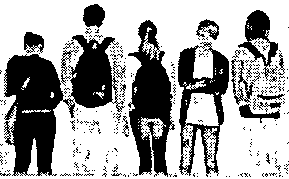 Слайд 5.ПОЧЕМУ ПОДРОСТКИ УЯЗВИМЫ?>не знают, как реализовать свои потребности, желания;>нет четких жизненных целей и ценностей;>очень значимо признание сверстников;>плохо устойчивы в ситуации стресса;>мало жизненного опыта;>отрицают авторитеты;>бескомпромиссны.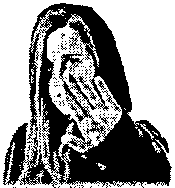 Слайд 6ЧТО МОЖЕТ СТАТЬ УГРОЗОЙ?ЧТО МОЖЕТ СТАТЬ УГРОЗОЙ?1. Жизненные обстоятельства или ситуации, которые подросток воспринимает как невыносимо трудные, непреодолимые.1. Жизненные обстоятельства или ситуации, которые подросток воспринимает как невыносимо трудные, непреодолимые.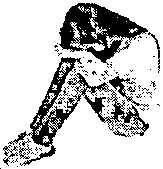 1. Жизненные обстоятельства или ситуации, которые подросток воспринимает как невыносимо трудные, непреодолимые.1. Жизненные обстоятельства или ситуации, которые подросток воспринимает как невыносимо трудные, непреодолимые.1. Жизненные обстоятельства или ситуации, которые подросток воспринимает как невыносимо трудные, непреодолимые.1. Жизненные обстоятельства или ситуации, которые подросток воспринимает как невыносимо трудные, непреодолимые.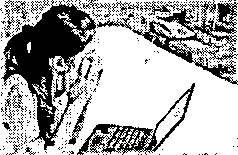 2. Использование интернет-ресурсов, которые могут оказывать разрушающее воздействие на психику.2. Использование интернет-ресурсов, которые могут оказывать разрушающее воздействие на психику.2. Использование интернет-ресурсов, которые могут оказывать разрушающее воздействие на психику.Слайд 7, 8, 9Слайд 7, 8, 9Слайд 7, 8, 9Слайд 7, 8, 9Слайд 7, 8, 9Слайд 7, 8, 9Слайд 7, 8, 9Слайд 7, 8, 9Слайд 7, 8, 9ОПАСНЫЕ ГРУППЫ ИНТЕРНЕТАОПАСНЫЕ ГРУППЫ ИНТЕРНЕТАОПАСНЫЕ ГРУППЫ ИНТЕРНЕТАОПАСНЫЕ ГРУППЫ ИНТЕРНЕТАОПАСНЫЕ ГРУППЫ ИНТЕРНЕТАХештег, изображаемый значком "решетка" #, позволяет другим пользователям находить все записи, обозначенные этим значком через поисковую систему социальной сети."Хочу в игру", "Разбуди меня в 4.20" "Дай мне номер", "Дай инструкцию" "Я готов в путь вочный", "Найдите. Где я?" "Звезды. Путь млечный"#МореКитов#китовморе#домкитов#китобой#няпока#...#NoG#d28#f33#f57#58#разбудименяв4_20#deletedsky1231#terminal128i#я_иду_в_тихийдом#ФилиппЯнс#мертвыедуши#млечныйпуть#ТихийДом#домтихий#RoyaMaper#...Imeorder#kovypvedy#150звезд#истина#DK1281#I57KMO#exit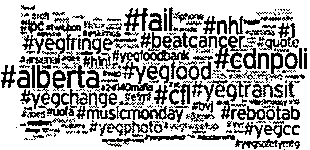 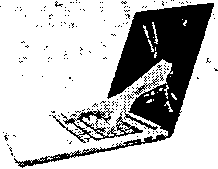 #МореКитов#китовморе#домкитов#китобой#няпока#...#NoG#d28#f33#f57#58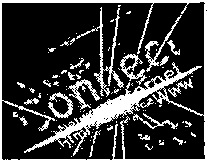 #ФилиппЯнс#мертвыедуши#млечныйпуть#ТихийДом#домтихий#RoyaMaper#...Imeorder#kovypvedy#150звезд#истина#DK1281#I57KMO#exitСлайд 10Как понять, что есть угроза?КТО ТАКИЕ ПОДРОСТКИ "ГРУППЫ РИСКА"КТО ТАКИЕ ПОДРОСТКИ "ГРУППЫ РИСКА"КТО ТАКИЕ ПОДРОСТКИ "ГРУППЫ РИСКА"Как понять, что есть угроза?>употребляющие алкоголь, психоактивные веществаупотребляющие алкоголь, психоактивные веществаКак понять, что есть угроза?>с недостатками физического развития;с недостатками физического развития;Во-первых, важно не пропустить факторы риска - то, что может вызвать желание уйти из жизни.>с недостатками физического развития;с недостатками физического развития;Во-первых, важно не пропустить факторы риска - то, что может вызвать желание уйти из жизни.>совершившие серьезный проступок или жертвы уголовного преступления (в том числе насилия);совершившие серьезный проступок или жертвы уголовного преступления (в том числе насилия);Во-первых, важно не пропустить факторы риска - то, что может вызвать желание уйти из жизни.>под влиянием опасных групп (в том числе в соцсетях), религиозных сект или молодежных течений;под влиянием опасных групп (в том числе в соцсетях), религиозных сект или молодежных течений;Во-первых, важно не пропустить факторы риска - то, что может вызвать желание уйти из жизни.>в сложной семейной ситуации;в сложной семейной ситуации;Во-первых, важно не пропустить факторы риска - то, что может вызвать желание уйти из жизни.>остро переживающие несчастную любовь;остро переживающие несчастную любовь;Во-первых, важно не пропустить факторы риска - то, что может вызвать желание уйти из жизни.>в депрессивном состоянии;в депрессивном состоянии;Во-первых, важно не пропустить факторы риска - то, что может вызвать желание уйти из жизни.>без реальных друзей;без реальных друзей;Во-первых, важно не пропустить факторы риска - то, что может вызвать желание уйти из жизни.>без устойчивых интересов, хобби;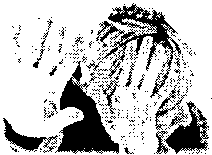 Во-первых, важно не пропустить факторы риска - то, что может вызвать желание уйти из жизни.>с серьезными проблемами в учебе;Во-первых, важно не пропустить факторы риска - то, что может вызвать желание уйти из жизни.>отличники, остро переживающие любые неудачи;Во-первых, важно не пропустить факторы риска - то, что может вызвать желание уйти из жизни.>с историей суицидаСлайд 11ПОКАЗАТЕЛИ УЧАСТИЯ РЕБЕНКА В "ОПАСНЫХ" ГРУППАХ>резкое изменение фона настроения и поведения;>пробуждение в ночное время и выход в Интернет;>нежелание ребенка обсуждать новости группы и свои действия в ней;>ведение в сети одновременно нескольких страниц под разными именами;>выполнение различных заданий и их видеозапись;>появление в речи и на страницах в сети тегов "Раны на руках заглушают боль в душе", "Лети к солнцу", "Лифты несут людей в небеса" и др.Во-вторых, надо быть внимательными к "знакам", сигнализирующим о суицидальных намерениях.Слайд 12ВНИМАНИЕ, УГРОЗА!РОДИТЕЛИ, ОБРАТИТЕ ВНИМАНИЕ НА "ЗНАКИ"ВНИМАНИЕ, УГРОЗА!РОДИТЕЛИ, ОБРАТИТЕ ВНИМАНИЕ НА "ЗНАКИ"Во-вторых, надо быть внимательными к "знакам", сигнализирующим о суицидальных намерениях.>Высказывания о нежелании жить.Во-вторых, надо быть внимательными к "знакам", сигнализирующим о суицидальных намерениях.>Фиксация на теме смерти.Во-вторых, надо быть внимательными к "знакам", сигнализирующим о суицидальных намерениях.>Активная подготовка к способу совершения суицида;Во-вторых, надо быть внимательными к "знакам", сигнализирующим о суицидальных намерениях.>сообщение друзьям о принятии решения о самоубийстве (прямое и косвенное).Во-вторых, надо быть внимательными к "знакам", сигнализирующим о суицидальных намерениях.>Символическое прощание с ближайшим окружением.Во-вторых, надо быть внимательными к "знакам", сигнализирующим о суицидальных намерениях.>Постоянно пониженное настроение, тоскливость.Во-вторых, надо быть внимательными к "знакам", сигнализирующим о суицидальных намерениях.>Стремление к рискованным действиям, отрицание проблем.Во-вторых, надо быть внимательными к "знакам", сигнализирующим о суицидальных намерениях.>Раздражительность; угрюмость.Во-вторых, надо быть внимательными к "знакам", сигнализирующим о суицидальных намерениях.>Негативные оценки своей личности.Во-вторых, надо быть внимательными к "знакам", сигнализирующим о суицидальных намерениях.>Необычное нехарактерное поведение.Во-вторых, надо быть внимательными к "знакам", сигнализирующим о суицидальных намерениях.>Снижение успеваемости.Во-вторых, надо быть внимательными к "знакам", сигнализирующим о суицидальных намерениях.>Частые попытки уединиться.Слайд 13КАК ПРЕДОТВРАТИТЬ БЕДУ?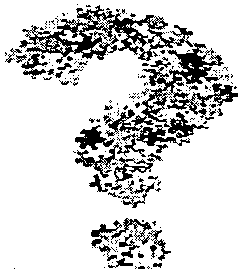 Слайд 14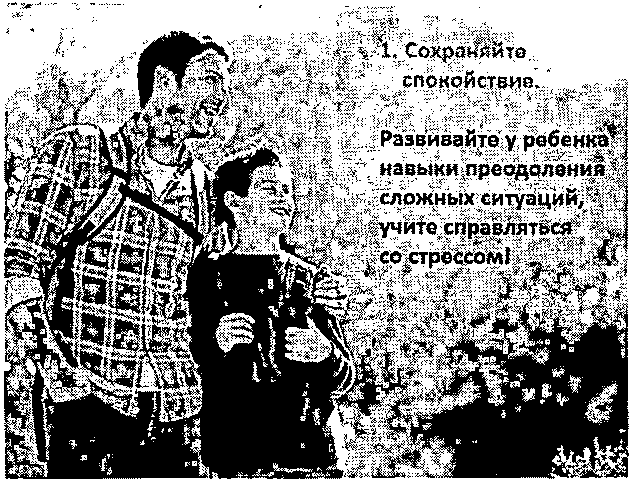 Слайд 15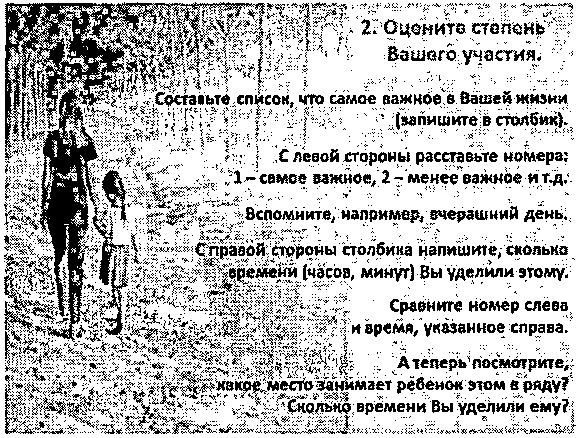 Слайд 163.Установите доверительный контакт.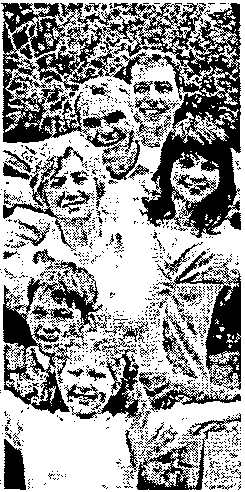 >Подумайте о том, как Вы любите своего ребенка, выпишите на листочек все то, за что Вы можете его похвалить, все то, за что Вы можете ему сказать спасибо.>Скажите об этом ребенку сегодня.>Говорите об этом ребенку каждый день.Слайд 17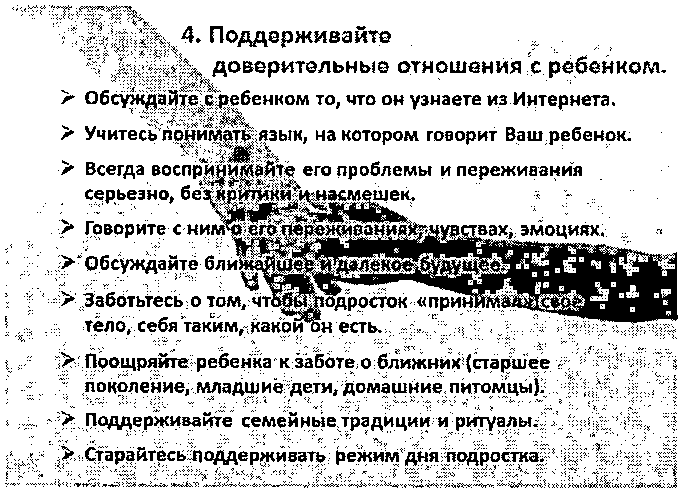 Слайд 185. Создайте домашнюю традицию ежедневно обсуждать проблемы и трудности.5. Создайте домашнюю традицию ежедневно обсуждать проблемы и трудности.5. Создайте домашнюю традицию ежедневно обсуждать проблемы и трудности.>Делитесь с ребенком своими трудностями. Показывайте, что все они разрешимы.Делитесь с ребенком своими трудностями. Показывайте, что все они разрешимы.>Говорите о способах разрешения проблем и людях, которые в этом помогают.Говорите о способах разрешения проблем и людях, которые в этом помогают.>Спрашивайте о его проблемах и трудностях.Спрашивайте о его проблемах и трудностях.>Вместе ищите способы их разрешения.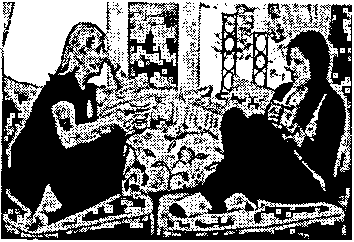 >Говорите о том, что вместе вы всегда найдете выход из любой ситуации.Слайд 196. Контролируйте пребывание ребенка в сети с помощью технических средств6. Контролируйте пребывание ребенка в сети с помощью технических средств6. Контролируйте пребывание ребенка в сети с помощью технических средств>ProtectYouPro  - программа-фильтр Интернета, позволяет родителям ограничивать по разным параметрам сайты, просматриваемые детьми ресурсы.ProtectYouPro  - программа-фильтр Интернета, позволяет родителям ограничивать по разным параметрам сайты, просматриваемые детьми ресурсы.>Предназначение KidsControl - контроль времени, которое ребенок проводит в интернете.Предназначение KidsControl - контроль времени, которое ребенок проводит в интернете.>MipkaTimeSheriff - контроль времени, проводимого ребенком за компьютером или работы с конкретными программами и сайтами.MipkaTimeSheriff - контроль времени, проводимого ребенком за компьютером или работы с конкретными программами и сайтами.>NerPoliceLite - родительский контроль - запрет посещения сайтов определенных категорий (сайты для взрослых, ненормативная лексика и т.п.).NerPoliceLite - родительский контроль - запрет посещения сайтов определенных категорий (сайты для взрослых, ненормативная лексика и т.п.).>ИНТЕРНЕТ ЦЕНЗОР - программа содержит уникальные вручную проверенные "белые списки", включающие все безопасные отечественные сайты и основные иностранные ресурсы. Программа надежно защищена от взлома и обхода фильтрации.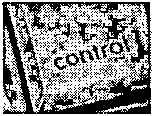 Слайд 207. Учите ребенка и справляться с трудностями.7. Учите ребенка и справляться с трудностями.7. Учите ребенка и справляться с трудностями.Научите ребенка, принимая решение, просчитывать его последствия и меру ответственности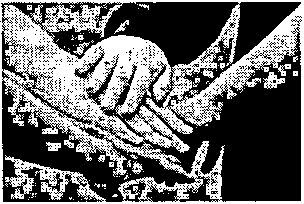 Научите ребенка выражать свои эмоции в социально приемлемых формахПостарайтесь задвать открытые вопросы, над которыми надо подумать и не ограничиваться односложным "да" или "нет"Расскажите о людях, к которым можно обратиться за помощью в трудных ситуациях, о службах экстренной помощиНаучите ребенка расслабляться, управлять своими эмоциями в сложных, критических для него ситуацияхСлайд 218. Говорите по душам8. Говорите по душам8. Говорите по душам1.Перед началом разговора проговорите про себя, как Вы любите своего ребенка, что он ценнее всего в этой жизни.Перед началом разговора проговорите про себя, как Вы любите своего ребенка, что он ценнее всего в этой жизни.2.Выслушивайте и постарайтесь услышать.Выслушивайте и постарайтесь услышать.3.Обсуждайте проблемы открыто, это снимает тревожность.Обсуждайте проблемы открыто, это снимает тревожность.4.Подчеркивайте временный характер проблем, вселяйте надежду.Подчеркивайте временный характер проблем, вселяйте надежду.5.Обещайте, что без его согласия Вы не расскажете никому о разговоре.Обещайте, что без его согласия Вы не расскажете никому о разговоре.6.Ищите конструктивные выходы из ситуации.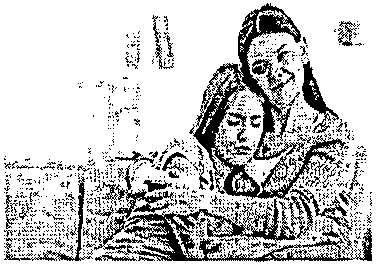 7.Не оставляйте подростка в одиночестве даже после успешного разговора.Слайд 229. Обратитесь за помощьью к специалистам9. Обратитесь за помощьью к специалистам>Обращение не несет за собой никаких негативных последствий. В ситуации риска и угрозы жизни будет выявлена подлинная причина сильнейших негативных переживаний и оказана профессиональная помощь.>Вам поможет памятка для родителей "Куда обратиться, если есть подозрения о нахождении ребенка в "группах смерти"?", которая доступна в интернете по адресу:http://www.va-roditel.ru/parents/ig/gruppy-smart-chto-nuzhno-znat-o-nikh-roditelyam/http://www.va-roditel.ru/parents/ig/gruppy-smart-chto-nuzhno-znat-o-nikh-roditelyam/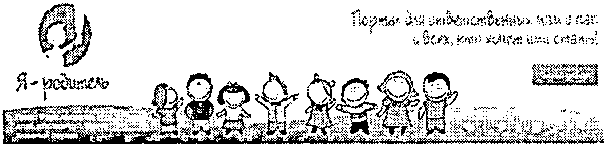 Слайд 23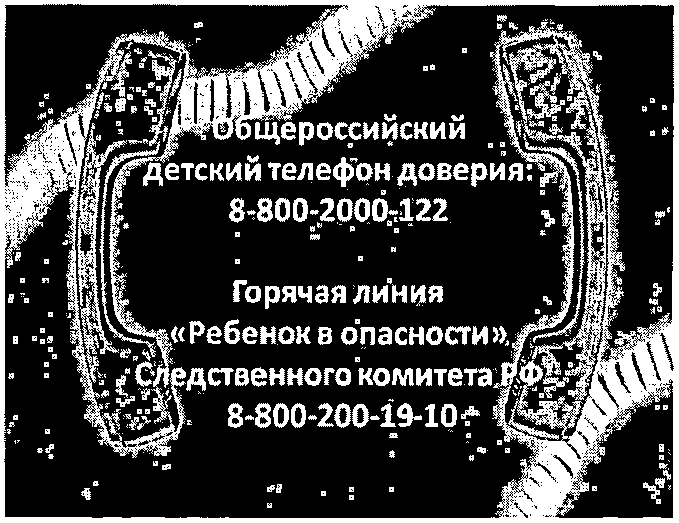 Слайд 24Специализированная страница Интернет"Ценность жизни. Профилактика суицидального поведения несовершеннолетних" - http://www.fcprc.ru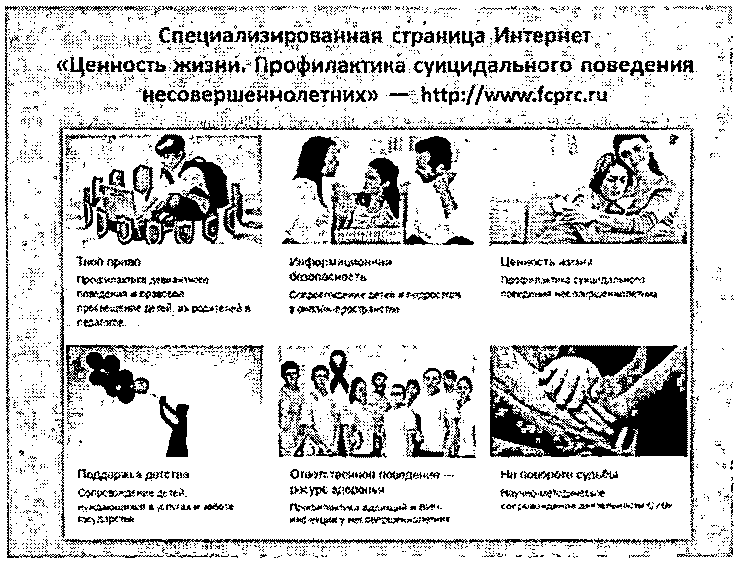 Слайд 25ЭТО ВАЖНО!ЭТО ВАЖНО!\/Главными средствами профилактики являются ДОВЕРИЕ и КОНТРОЛЬ.\/Обращайте внимание на эмоциональное состояние Вашего ребенка.\/Общайтесь, обсуждайте проблемы, учите их разрешать, внушайте оптимизм.\/Проявляйте бдительность.\/Если Вы не справляетесь сами, не стесняйтесь обращаться за помощью.Слайд 26"ДОМАШНЕЕ ЗАДАНИЕ""ДОМАШНЕЕ ЗАДАНИЕ">Упражнение "100 способов выразить любовь"Когда мы выражаем ребенку нашу любовь, мы даем ему поддержку и чувство близости с нами, необходимые для его самореализации.Есть много слов и безмолвных жестов, которые подходят к конкретной ситуации и укрепляют в ребенке чувство уверенности в себе, принятие мира и любви. Есть много фраз, которые можно использовать как идеи:1. Молодец!2. Хорошо.3. Отлично!4. Значительно лучше меня.5. Лучше, чем все, кого я знаю...Когда мы выражаем ребенку нашу любовь, мы даем ему поддержку и чувство близости с нами, необходимые для его самореализации.Есть много слов и безмолвных жестов, которые подходят к конкретной ситуации и укрепляют в ребенке чувство уверенности в себе, принятие мира и любви. Есть много фраз, которые можно использовать как идеи:1. Молодец!2. Хорошо.3. Отлично!4. Значительно лучше меня.5. Лучше, чем все, кого я знаю..."Я люблю тебя", - именно это стоит за всеми словами и фразами. Каждому из нас так важно услышать это от тех, кто нам дорог. Самое главное - прислушаться к себе, к своим чувствам, чтобы найти нужные слова и не оставить их про себя, а обязательно сказать ребенку, вложив в них всю силу своей любви. Как пример, предлагаем Вам 99 способов выразить любовь к ребенку. А вы придумайте еще один свой способ!"Я люблю тебя", - именно это стоит за всеми словами и фразами. Каждому из нас так важно услышать это от тех, кто нам дорог. Самое главное - прислушаться к себе, к своим чувствам, чтобы найти нужные слова и не оставить их про себя, а обязательно сказать ребенку, вложив в них всю силу своей любви. Как пример, предлагаем Вам 99 способов выразить любовь к ребенку. А вы придумайте еще один свой способ!Слайд 27Федеральное государственное бюджетное научное учреждение"Центр защиты прав и интересов детей"БЕРЕГИТЕ СЕБЯ И СВОИХ ДЕТЕЙ!Адрес: 127055, г. Москва, ул. Люсиновская, 51Интернет-сайт: http://www.fcprc.ruЭлектронная почта: fcprc@yandex.ru